OSNOVNA ŠKOLA PERUŠIĆ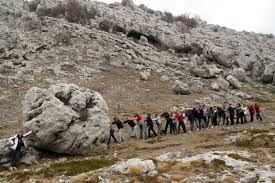 Školski kurikulum za školsku 2016./2017. godinuPerušić, rujan 2016.godineUVODŠkolski kurikulum je temeljni dokument koji utvrđuje dugoročni i kratkoročni plan i program rada škole s izvannastavnim i izvanškolskim aktivnostima, a donosi se na temelju nacionalnog kurikuluma i nastavnog plana i programa. Njime se određuje nastavni plan i program izbornih predmeta, izvannastavne i izvanškolske aktivnosti i druge odgojno-obrazovne aktivnosti, programe i projekte prema smjernicama hrvatskog nacionalnog obrazovnog standarda         U Nacionalnomu okvirnomu kurikulumu su definirane temeljne odgojno-obrazovne vrijednosti, zatim ciljevi odgoja i obrazovanja, načela i ciljevi odgojno-obrazovnih područja, vrjednovanje učeničkih postignuća te vrjednovanje i samovrjednovanje ostvarivanja nacionalnoga kurikuluma.       NOK čini polazište za izradbu nastavnih planova, odnosno definiranje optimalnoga opterećenja učenika, te izradbu predmetnih kurikuluma temeljenih na razrađenim postignućima odgojno–obrazovnih područja. Nacionalni okvirni kurikulum upućuje učitelje i nastavnike na to da nadiđu predmetnu specijalizaciju i podjednako sudjeluju u razvijanju ključnih kompetencija učenika, primjenjujući načelo podijeljene odgovornosti, posebice u ostvarenju vrijednosti koje se prožimaju s međupredmetnim temama.Načela Nacionalnoga okvirnog kurikuluma predstavljaju polazišta ili vrijednosna uporišta na kojima se temelji nacionalni kurikulum i svi ih se sudionici pri izradbi i primjeni kurikuluma trebaju pridržavati. Načela su sadržajno povezana s ciljevima i učeničkim postignućima ili očekivanim odgojno-obrazovnim ishodima te čine važnu sastavnicu kojom se osigurava smislena povezanost kurikulumskoga sustava i suradničko djelovanje sudionika u procesu izradbe i primjene nacionalnoga kurikuluma.Za  polazište rada na sadržajima školskog kurikuluma uzimale su  se  potrebe i interesi naših učenika, roditelja i lokalne zajednice. U planiranju aktivnosti vodimo se načelima individualizma, nepristranosti i transdisciplinarnosti.Jedan  od  postojećih ciljeva  kurikuluma je i stvaranje ugodnog školskog ozračja koje će motivirati učenike na stvaralački rad i učenje. Neophodno je međusobno poštivanje, iskrenost, razumijevanje, solidarnost, timski rad i razvijanje samovrednovanja i kod učenika i kod učitelja.Najznačajnije  vrijednosti  na  koje  posebnu  pažnju  usmjerava  školski  kurikulum  su :    -  ZNANJE I  VJEŠTINE - KREATIVNOST  I  PODUZETNIČKI  DUH- INOVATIVNOST- ODGOVORNOSTNaša škola ima jasno definirane ciljeve s obzirom na to što želi postići. Ciljevi su konkretni, mjerljivi, usuglašeni, provedivi, vremenski određeni. Područja razvoja učenika (kurikulumska područja) su:Jezično-komunikacijsko, Umjetničko, Društveno-humanističko, Prirodoslovno, Tjelesno i zdravstveno, Zdravlje, sigurnost i zaštita okoliša, Građanski odgoj i obrazovanje,Matematičko,Tehničko i informatičko.Opis unutrašnjih i vanjskih uvjeta u kojima se realizira školski kurikulumŠkolsko područje obuhvaća mjesto Perušić i sela : Bukovac, Ivčević (Janjačka) Kosa, Karaula, Kaniža, Klenovac, Konjsko Brdo, Kosa Gostovača, Kvarte, Malo Polje, Mezinovac, Prvan Selo, Studenci, Sveti Marko i  Varoš.	 Raspoloživi prostorŠkola ima površinu zatvorenih prostora oko 2.500 četvornih metara. Raspolaže s 11 specijaliziranih učionica i 4 kabineta. Ima športsku dvoranu sa svlačionicom, dva hodnika i veliki hol na ulazu, pet WC-a, školsko igralište, te školsko dvorište.  Škola ima veliku  knjižnicu, prostoriju za arhiv i za pedagoga, uredske prostorije te kuhinju i blagovaonicu. Prostori su vrlo lijepi i svijetli, međutim objekt je zimi hladan jer je stolarija dotrajala.Školi pripada i oko 21 000 četvornih metara neograđenog i neuređenog zemljišta. . Budući da su se ugasile sve područne škole, djeca koja pohađaju ovu školu dolaze iz ovih sela: Kaniža, Karaula, Bukovac, Konjsko Brdo, Prvan Selo, Malo Polje, Sveti Marko, Mezinovac, Klenovac, Studenci, Ivčević Kosa i Kosa Gostovače, te naravno iz samog mjesta Perušić.Osnovni podaci o školiBroj učenika:        I. -  IV. razreda  58            Broj odjela     4                              V. – VIII. razreda   48       Broj odjela     4     Ukupno:           I. – VIII. razreda 106        Broj odjela     8Broj djelatnika:   a)  učitelja razredne nastave           4                             b)  učitelja predmetne nastave       15                             c)  pedagog                                   0.5                             d) knjižničar                                 0.5                             f)   informatičar                            0.5                             g) ostali zaposlenici                      10Ukupno zaposlenika:                                               30.5Ravnateljica škole:   Snježana Milković 3. PODRUČJA RAZVOJA UČENIKA: PODRUČJA KURIKULUMA3.1. Razredna nastavaKurikulumsko područje: MatematičkoDodatna nastava – matematika 1. Ciklus (razred): prvi (1.)2. Cilj: rad s darovitim učenicima i onima koji pokazuju interes za produbljivanje znanja i rješavanje matematičkih problema3. Obrazloženje cilja (povezat s potrebama, interesima učenika i vrijednostima ŠK):- razvijati sposobnosti logičkog razmišljanja i zaključivanja, brzog i lakog izvođenja računskih operacija (zbrajanje, oduzimanje, množenje i dijeljenje) analiza i sinteza kao i sposobnost donošenja originalnih ideja i rješenja- produbljivanje znanja i sposobnosti učenika na području matematike- razvijanje logičkog mišljenja, sposobnosti rješavanja matematičkih problema te samostalnost u radu4. Očekivani ishodi/postignuća: (Učenika će moći:)-preciznost, točnost i brzina u rješavanju zadataka- samostalno postavljanje i rješavanje logičkih zadataka5. Način realizacije:Oblik: Dodatna nastava iz matematikeSudionici: Učiteljica prvog (1.) razreda i učenici koji pohađaju dodatnu  nastavu matematikeNačin učenje (što rade učenici): -individualiziranim pristupom, suradničkim učenjem, timskim radom- rješavanje zadataka za dodatnu nastavu iz redovnih učeničkih udžbenika i zasebnih zbirki zadataka za dodatnu nastavuMetode poučavanja (što rade učitelji):Pripremanje, osmišljavanje i izrada nastavnih listića, kvizova, križaljki, matematičkih igara i zavrzlama za nastavni procesTrajanje izvedbe: Svaki drugi tjedan jedan sat u tijeku dana, za to predviđenim rasporedom tijekom cijele školske godine 2016./2017. 6. Potrebni resursi/ moguće teškoće: Troškovi kopiranja potrebnih materijala za rad7. Način praćenje i provjere ishoda/postignuća: -sustavno praćenje i bilježenje zapažanja učenikovih postignuća, uspjeha, interesa, motivacije i sposobnosti u ostvarivanju dodatnih sadržaja matematike-rezultati će se koristiti u cilju povećanja kvalitete nastavnog rada uz daljnje poticanje razvoja darovitih učenika8. Odgovorene osobe: Učiteljica  prvog razreda Anka Milković i učenici Kurikulumsko područje: MatematičkoDopunska nastava -  matematike1. Ciklus (razred): prvi (1.)2. Cilj: usvajanje nastavnih sadržaja koje učenici nisu usvojili tijekom redovne nastave3. Obrazloženje cilja (povezat s potrebama, interesima učenika i vrijednostima ŠK):- pomoć učenicima koji imaju problem u savladavanju redovnog nastavnog sadržaja i samostalnom rješavanju zadataka-poticati i razvijati matematičko mišljenje,- razvijati samostalnost kod učenika4. Očekivani ishodi/postignuća: (Učenika će moći:)-samostalno riješiti nastavne sadržaje koji nisu bili usvojeni5. Način realizacije:Oblik: dopunska nastava iz matematikeSudionici: Učiteljica prvog razreda (1.)  i učenici koji pohađaju dopunsku nastavuNačin učenje (što rade učenici): vježbanje i usvajanje nastavnih sadržaja koje učenici nisu usvojili na redovnoj nastaviMetode poučavanja (što rade učitelji): svakom učeniku posebno objasniti i rastumačiti gradivo te im sukladno tome davati određene zadatke i pitanjaTrajanje izvedbe: Svaki drugi tjedan jedan sat u tijeku dana, za to predviđenim rasporedom tijekom cijele školske godine 2016./2017. 6. Potrebni resursi/ moguće teškoće: Troškovi kopiranja potrebnih materijala za rad7. Način praćenje i provjere ishoda/postignuća: Usmeno i pismeno provjeravanje učenika uz opisno praćenje njihovog rada8. Odgovorene osobe: Učiteljica prvog razreda Anka Milković i učeniciKurikulumsko područje: Jezično –komunikacijskoDopunska nastava – Hrvatski jezik1. Ciklus (razred): prvi (1.)2. Cilj: usvajanje nastavnih sadržaja koje učenici nisu usvojili tijekom redovne nastave3. Obrazloženje cilja (povezat s potrebama, interesima učenika i vrijednostima ŠK):- postići da učenici koji imaju poteškoća kod usvajanja nastavnog gradiva (posebno početno čitanje i pisanje), sustavnim vježbanjem i ponavljanjem nadoknade sve propuste i da se tako asimiliraju u razrednu zajednicu i njezin tempo rada4. Očekivani ishodi/postignuća: (Učenika će moći:)-samostalno i sigurno rješavanje nastavnih sadržaja5. Način realizacije:Oblik: Dopunska nastava iz Hrvatskog jezikaSudionici: učiteljica prvog (1.) razreda i učenici koji pohađaju dopunsku nastavuNačin učenje (što rade učenici):vježbanje i usvajanje nastavnih sadržaja koje učenici nisu usvojili na redovnoj nastaviMetode poučavanja (što rade učitelji): svakom učeniku posebno objasniti i rastumačiti gradivo te im  sukladno tome davati određene zadatke i pitanja-omogućiti da dijete kroz vježbu ovlada nastavnim sadržajima prema planu i programuTrajanje izvedbe: Svaki drugi tjedan jedan sat u tijeku dana, za to predviđenim rasporedom tijekom cijele školske godine 2016./2017. 6. Potrebni resursi/ moguće teškoće: Troškovi kopiranja potrebnih materijala za rad7. Način praćenje i provjere ishoda/postignuća: usmena i pismena provjera učenika uz opisno praćenje 8. Odgovorene osobe: Učiteljica prvog razreda Anka Milković Kurikulumsko područje: Društveno-humanističkoIntegrirani dan – Dan zahvalnosti za plodove zemlje1. Ciklus (razred): prvi (1.)2. Cilj: osvijestiti kod učenika važnost kruha i hrane koja se svakodnevno blaguje3. Obrazloženje cilja (povezat s potrebama, interesima učenika i vrijednostima ŠK):- razvijati osjećaj zahvalnosti za plodove zemlje4. Očekivani ishodi/postignuća: (Učenika će moći:)-cijeniti rad ljudi u proizvodnji hrane-upoznati put nastanka kruha i drugih pekarskih proizvoda-razlikovanje vrsta žitarica- osvješćivanje važnosti zdrave prehrane5. Način realizacije:Oblik: integrirani dan (Dan zahvalnosti za plodove zemlje)Sudionici:učiteljica  prvog (1.)  razreda i učenici prvog razreda Način učenje (što rade učenici): Aktivno sudjelovanje u obilježavanju Dana zahvalnosti za plodove zemlje, izložba i uređenje stola prvog razreda povodom obilježavanja spomenutog datumaMetode poučavanja (što rade učitelji): osmišljavanje i priprema nastavnih materijala za integrirani dan- pripremanje pekarskih proizvoda- izrada dekoracija od voća i povrćaTrajanje izvedbe: Tijekom mjeseca listopada školske godine 2016./2017. 6. Potrebni resursi/ moguće teškoće: Materijali i troškovi potrebni za uređenje stola i prostora7. Način praćenje i provjere ishoda/postignuća: Zadovoljstvo djece u zajedničkom timskom obilježavanju blagdana8. Odgovorene osobe: Učiteljica prvog razreda Anka Miković i učenici Kurikulumsko područje: Prirodoslovno Izvanučionička  nastava1. Ciklus (razred): prvi (1.)2. Cilj: -osvijestiti što dijete čini učenikom- spoznati osnovne prostorije u školi, upoznati djelatnike škole-osvijestiti i razvijati pravilan odnos prema školi prema djelatnicima škole i događajima vezanim za školu3. Obrazloženje cilja (povezat s potrebama, interesima učenika i vrijednostima ŠK):- osposobljavanje učenika za snalaženje u prostorijama škole- razvijati sposobnost promatranja, uočavanja, uspoređivanja i opisivanja-izgrađivati ugodno razredno okruženje-njegovati kulturu ophođenja u školi i prema djelatnicima škole4. Očekivani ishodi/postignuća: (Učenika će moći:)-samostalno se snalaziti u školi-upoznati i pravilno imenovati djelatnike škole5. Način realizacije:Oblik: izvanučionička nastavaSudionici:Učiteljica prvog razreda (1.) i učenici Način učenje (što rade učenici):-obilazak škole, razgledavanje i imenovanje prostorija u njoj i izvan nje-upoznavanje i imenovanje djelatnika školeMetode poučavanja (što rade učitelji): učiteljica pokazuje, objašnjava, organizira posjete, prati učenike prilikom posjeta i surađuje s drugim djelatnicimaTrajanje izvedbe: Mjesec rujan školske 2016./2017. godine (jedan školski sat)6. Potrebni resursi/ moguće teškoće: izrada fotografija nastalih tijekom provedbe izvanučioničke nastave 7. Način praćenje i provjere ishoda/postignuća: Razgovor s učenicima o stečenom znanju tijekom izvedbe izvanučioničke nastave8. Odgovorene osobe: Učiteljica prvog razreda Anka Milković i učeniciKurikulumsko područje: PrirodoslovnoIzvanučionička nastava1. Ciklus (razred): prvi (1.)2. Cilj: osposobiti učenike za sigurno i samostalno kretanje prometnicama u svom mjestu pridržavajući se prometnih pravila3. Obrazloženje cilja (povezat s potrebama, interesima učenika i vrijednostima ŠK):-učenici će prepoznati prometne oznake važne za sigurno sudjelovanje u prometu4. Očekivani ishodi/postignuća: (Učenika će moći:)- razumjeti potrebu poštovanja prometnih pravila, odgovorno sudjelovati u prometu kao pješak ili vozač bicikla-prepoznati pravilno sudjelovanje u prometu-biti osposobljen za prepoznavanje, procjenu i upravljanje rizicima i opasnostima u različitim situacijama-osposobiti se za sigurno i samostalno kretanje od kuće do škole5. Način realizacije:Oblik: Šetnja mjestom i sudjelovanje u prometu kao pješaci (izvanučionička natava)Sudionici: Učiteljica prvog razreda (1.) i učeniciNačin učenje (što rade učenici):-opisuju put od kuće do škole, odbiru najkraći i najsigurniji put od kuće do škole, zaključuju na koje opasnosti mogu naići na putu do škole-ponašaju se u skladu s prometnim pravilima-odgovorno sudjelovati u prometu kao pješak ili vozač biciklaMetode poučavanja (što rade učitelji): -voditi učenike od škole do raskrižja, objašnjavati prometna pravila i znakove, demonstriranje ponašanja u prometnim situacijama, pazi na sigurnost učenika, daje povratnu informaciju o uspješnostiTrajanje izvedbe: Studenom školske godine 2016./2017. 6. Potrebni resursi/ moguće teškoće: vremenske neprilike7. Način praćenje i provjere ishoda/postignuća: primjena stečenog znanja u svakodnevnom životu8. Odgovorene osobe:Učiteljica prvog razreda Anka Milković i učeniciKurikulumsko područje: jezično-kominikacijskoIzvan učionička nastava1. Ciklus (razred): prvi (1.)2. Cilj: upoznati učenike prvog razreda sa školskom i mjesnom knjižnicom, pravilima ponašanja i posudbe knjiga u knjižnici-poticati korištenje usluga koje pruža knjižnica, razvijati ljubav i potrebu za čitanjem kao i poticati navike čitanja kao temelja informacijske pismenosti3. Obrazloženje cilja (povezat s potrebama, interesima učenika i vrijednostima ŠK):- učenici će vlastitim radom i aktivnošću upoznati put publikacije od ulaska u knjižnicu do krajnjeg korisnika i osposobiti se da budu posrednici i sami potiču na razvijanje navika čitanja i pismenosti općenito-upoznati školsku i gradsku knjižnicu i knjižničarsku-upoznati učenike s lektirom prvog razreda-poticati važnost i vrijednost čitanja-razlikovati knjižnicu od knjižare4. Očekivani ishodi/postignuća: (Učenika će moći:)-nabrojati neke od najvažnijih prava i odgovornosti koji ima kao učenika i član školske i gradske knjižnice te se ponašati u skladu s njima-učenici će razvijati i unaprijediti komunikaciju na materinskom jeziku, izabrati i izražajno pročitati odabranu slikovnicu-učenici će procijeniti pročitanom djelo i izreći će svoje mišljenje o njemu, obrazložiti će i izraziti svoje dojmove u pisanom ili likovnom izražaju-razlikovati će knjižnicu od knjižare i pravilno oslovljavati osobu koja radi u knjižnici5. Način realizacije:Oblik: posjet školskoj i mjesnoj knjižnici (izvanučionička nastava)Sudionici: učiteljica prvog razreda (1.) i učenici, knjižničarka Način učenje (što rade učenici):-učenici upoznaju školsku i gradsku knjižnicu i knjižnu građu, razgovaraju o pravilima ponašanja i pridržavanja reda u knjižnici-uče kako posuđivati i vraćati knjige-upoznaju prava i odgovornosti koje imaju kao članovi knjižnice (pravo na posudbu i služenje knjižnicom, obvezu odgovornog postupanja s knjigom, vraćanje knjige na vrijeme, poštivanje radnog vremena knjižnice)-uče pozdravljati i pravilno oslovljavati osobu koja radi u knjižnici, knjižničar/kaMetode poučavanja (što rade učitelji):-učiteljica prezentira, pokazuje , objašnjava, organizira i analizira te provodi zajedno s knjižničarkom sve planirane aktivnosti- organizira posjete, prati učenike prilikom posjeta i surađuje s drugim ustanovamaTrajanje izvedbe: tijekom školske godine 2016./2017. – rujan, listopad, siječanj 6. Potrebni resursi/ moguće teškoće: listići u boji i troškovi izrade fotografija snimljenih tijekom posjeta knjižnici7. Način praćenje i provjere ishoda/postignuća: promatranje ponašanja, međusobnog ophođenja učenika te poštivanje pravilnika i reda školske i mjesne knjižnice8. Odgovorene osobe: Učiteljica prvog razreda Anka Milković i učeniciKurikulumsko područje: Umjetničko Izvannastavne aktivnosti1. Ciklus (razred): prvi (1.)2. Cilj: Poticanje želje za uređenjem školskog okoliša, Školskog vrta3. Obrazloženje cilja (povezat s potrebama, interesima učenika i vrijednostima ŠK):- osposobljavanje učenika za sadnju biljaka i izradu cvjetnih slika, uočavanje glavnih dijelova biljaka, upoznavanje sa ekologijom i održivim razvojem4. Očekivani ishodi/postignuća: (Učenika će moći:)-samostalno voditi brigu o cvijeću -upoznati se s pojedinim vrstama cvijeća5. Način realizacije:Oblik: Cvjećarska grupa- grupni rad (Izvannastavna aktivnost)Sudionici: Učiteljica prvog razreda (1.) i učenici razredne nastaveNačin učenje (što rade učenici): -sadnja biljaka u školskom vrtu i unutar školske zgradeMetode poučavanja (što rade učitelji):-pripremanje i objašnjavanje načina sadnje biljaka i rad u vrtuTrajanje izvedbe: jedan sat tjedno tijekom cijele školske godine 2016./2017. 6. Potrebni resursi/ moguće teškoće: Biljka, zemlje, alat za rad u vrtu 7. Način praćenje i provjere ishoda/postignuća: -individualno praćenje učenika, izrada slika od suhog cvijeća za školsku izložbu i analiza rada8. Odgovorene osobe: Učiteljica prvog razreda Anka Milković i učeniciKurikulumsko područje: Jezično -  komunikacijskoDodatna nastava – Hrvatski jezikCiklus (razred):  drugi  ( 2. ) razredCilj :  poticati i usavršavati znanje i aktivnosti darovite djeceObrazloženje cilja (povezan s potrebama, interesima učenika i vrijednostima ŠK): - rad s darovitim učenicima i onima koji pokazuju interes za  produbljivanje znanja  o hrvatskom jeziku-  razvijanje jezične pismenosti, stjecanje jezične kulture Očekivani ishodi/postignuća: (Učenik će moći:)-  primjena vrednota hrvatskog jezika u svakodnevnom životuNačin realizacije:Oblik: dodatna  nastava Hrvatskog jezikaSudionici:  Učiteljica drugog (2 .)  razreda Ivana Radošević i učenici koji  pohađaju   dodatnu  nastavu.Načini učenja (što rade učenici) :rješavanje nastavnih materijala iz drugih vježbenica i udžbenika kroz samostalni i skupni oblik rada uz stalno vodstvo i poticaj učiteljiceMetode poučavanja (što rade učitelji): pripremanje, osmišljavanje  i  izrada  nastavnih  listića, kvizova, križaljki,  jezičnih  igara  i  zavrzlama  za  nastavni  proces.Trajanje izvedbe: Svaki  drugi  tjedan  jedan sat   u tijeku   dana  rasporedom  predviđen kroz  cijelu  školsku  godinu  2016./2017.Potrebni resursi/moguće teškoće: troškovi mogu nastati prilikom umnožavanja materijala radnih zadataka ili ispitnih pitanja za učenike .Način praćenja i provjere ishoda/postignuća:proširivanje vlastitih spoznaja, bogaćenje rječnika, ovladavanje vrednotama govornog jezika.Odgovorne osobe: učiteljica i učenici drugog ( 2. )   razredaKurikulumsko područje:  MatematičkoDodatna nastava - matematika1.Ciklus (razred): drugi  ( 2. ) razred2. Cilj :  rad s darovitim učenicima i onima koji pokazuju interes za produbljivanje znanja i    rješavanje matematičkih problema3. Obrazloženje cilja (povezan s potrebama, interesima učenika i vrijednostima ŠK):- razvijanje sposobnosti logičkog razmišljanja i zaključivanja, brzog i lakog izvođenja računskih operacija( zbrajanja ,oduzimanja, množenja  i  dijeljenja) analize i sinteze, kao i sposobnosti donošenja originalnih ideja i rješenja- produbljivanje znanja i sposobnosti učenika na području matematike- razvijanje logičkog mišljenja, sposobnosti rješavanja matematičkih problema  te  samostalnosti  u radu4. Očekivani ishodi/postignuća: (Učenik će moći:)- preciznost,  točnost i  brzina  u  rješavanju  zadataka- samostalno  postavljanje  i  rješavanje  logičkih  zadataka5. Način realizacije:Oblik: dodatna  nastava iz  matematikeSudionici:  učiteljica  drugog  ( 2.)  razreda   Ivana Radošević i učenici koji  pohađaju      dodatnu nastavu.Načini učenja (što rade učenici): - individualiziranim pristupom, suradničkim učenjem, timskim radom- rješavanje zadataka za dodatnu  nastavu iz redovnih učeničkih udžbenika i   zasebnih zbirki zadataka za dodatnu nastavuMetode poučavanja (što rade učitelji):                 -      pripremanje, osmišljavanje  i  izrada  nastavnih  listića, kvizova, križaljki,                          matematičkih igara   i  zavrzlama  za  nastavni  proces.Trajanje izvedbe: Svaki drugi tjedan  jedan  sat u  tijeku   dana   za  to predviđenim  rasporedom  tijekom  cijele  školske godine  2016./2017.6. Potrebni resursi/moguće teškoće: Trošak kopiranja nastavnih materijala potrebnih za rad7. Način praćenja i provjere ishoda/postignuća:- sustavno praćenje i bilježenje zapažanja učenikovih postignuća, uspjeha, interesa,     motivacija i   sposobnosti u ostvarivanju dodatnih sadržaja matematike.            - rezultati će se koristiti u cilju povećanja kvalitete nastavnog rada uz daljnje poticanje  razvoja darovitih učenika u skladu s interesima i sposobnostima8. Odgovorne osobe:  učiteljica, učeniciKurikulumsko područje: Jezično – komunikacijsko Dopunska nastava – Hrvatski jezik1. Ciklus (razred):  drugi  ( 2. ) razred2. Cilj :  - usvajanje nastavnih sadržaja koje učenici nisu usvojili tijekom redovne nastave.Obrazloženje cilja (povezan s potrebama, interesima učenika i vrijednostima ŠK):- postići da učenici koji imaju poteškoća kod  usvajanja  nastavnog  gradivo (posebno početno čitanje i pisanje), sustavnim  vježbanjem i ponavljanjem  nadoknade sve  propuste i da se tako asimiliraju u razrednu zajednicu i njezin tempo rada Očekivani ishodi/postignuća: (Učenik će moći:)-  samostalno  rješavanje nastavnih sadržaja- sigurnost Način realizacije:Oblik: dopunska  nastava Hrvatski jezikSudionici: učiteljica drugog ( 2.)  razreda Ivana Radošević i učenici koji pohađaju dopunsku nastavuNačini učenja (što rade učenici):- vježbanje  i usvajanje  nastavnih  sadržaja koje  učenici  nisu  usvojili  na  redovnoj  nastaviMetode poučavanja (što rade učitelji):    - svakom učeniku posebno objasniti i rastumačiti gradivo  te im sukladno tome davati određene zadatke i pitanja- omogućiti da dijete kroz vježbu ovlada nastavnim sadržajem prema planu i programuTrajanje izvedbe: svaki drugi tjedan  jedan  sat u  tijeku   dana   za  to predviđenim  rasporedom  tijekom  cijele  školske godine  2016./2017.Potrebni resursi/moguće teškoće: Trošak kopiranja nastavnih listića i potrebnih materijala za rad.Način praćenja i provjere ishoda/postignuća:            Usmena i pismena provjera učenika, uz opisno praćenje učenikaOdgovorne osobe: učiteljica, učeniciKurikulumsko područje: MatematičkoDopunska nastava – matematika1. Ciklus (razred): drugi  ( 2. ) razred2. Cilj : - usvajanje nastavnih sadržaja koje učenici nisu usvojili tijekom redovne nastave.3. Obrazloženje cilja (povezan s potrebama, interesima učenika i vrijednostima ŠK): -     pomoći učenicima koji imaju probleme u svladavanju redovnog  nastavnog sadržaja i samostalnom rješavanju zadataka- poticati i razvijati matematičko mišljenje- razvijanje  samostalnosti kod učenika4. Očekivani ishodi/postignuća: (Učenik će moći:)-  samostalno riješiti nastavne  sadržaje  koji  nisu  bili  usvojeni5.Način realizacije:Oblik: dopunska nastava iz  matematikeSudionici:  Učiteljica drugog (2.)  razreda   Ivana Radošević i učenici koji  pohađaju   dopunsku nastavu.Načini učenja (što rade učenici): - vježbanje  i usvajanje  nastavnih  sadržaja  koje  učenici  nisu  usvojili  na  redovnoj  nastaviMetode poučavanja (što rade učitelji): - svakom učeniku posebno objasniti i rastumačiti gradivo  te im sukladno tome davati određene zadatke i pitanja- omogućiti da dijete kroz vježbu ovlada nastavnim sadržajem prema planu i programuTrajanje izvedbe: svaki drugi tjedan  jedan  sat u  tijeku   dana   za  to predviđenim  rasporedom  tijekom  cijele  školske godine  2016./2017.6. Potrebni resursi/moguće teškoće:  trošak umnožavanja potrebnih materijala za rad.7. Način praćenja i provjere ishoda/postignuća:          usmeni pismeno provjeravanje učenika uz opisno praćenje njihovog rada.8. Odgovorne osobe: učiteljica  i  učeniciKurikulumsko područje:  Društveno -   humanističkoIntegrirani dan – Dan jabuka1. Ciklus (razred): drugi  (2.)2.Cilj : obilježavanje Dana  jabuka Obrazloženje cilja (povezan s potrebama, interesima učenika i vrijednostima ŠK): - poticanje  svijesti,  stvaralaštva  i  zajedništva,  društveno -  humanistički  radOčekivani ishodi/postignuća: (Učenik će moći:)-  spoznati  važnost  jabuke  kao  zdrave prehrane-  znati  prepoznati  i  imenovati  vrste  jabuka- samostalno  pripremiti  slatki  obrok  od  jabuka  Način realizacije:Oblik: integrirani  dan (Dan  jabuka)Sudionici: učenici drugog (2.)  razreda i učiteljica Ivana RadoševićNačini učenja (što rade učenici) :- promatranje, istraživanje, demonstracija, eko – likovne  radionice, igra               - konzumiranje svježe jabuke i proizvoda od nje          - opisivanje i oslikavanje jabukeMetode poučavanja (što rade učitelji): - pripremanje i  osmišljavanje  nastavnih  materijala za  integrirani  dan         * Trajanje izvedbe:   20. listopada 2016. ( četvrtak ) 6. Potrebni resursi/moguće teškoće: materijali potrebni za izradu plakata i  jabuke .7. Način praćenja i provjere ishoda/postignuća:- usmeno, pismeno  i  likovno izražavanje učenika  kroz  izradu  panoa i  aktivno  sudjelovanja  u  aktivnostima8. Odgovorne osobe: učiteljica Ivana Radošević  i  učenici  drugog (2.) razredaKurikulumsko područje:  Društveno -   humanističkoIntegrirani dan – Dan zahvalnosti za plodove zemlje1. Ciklus (razred):  drugi (2.) razred2.  Cilj :  osvijestiti kod učenika važnost  kruha  i  hrane  koja se svakodnevno blaguje3. Obrazloženje cilja (povezan s potrebama, interesima učenika i vrijednostima ŠK): - razvijati osjećaj  zahvalnosti za plodove zemlje4.  Očekivani ishodi/postignuća: (Učenik će moći:)- cijeniti rad  ljudi u proizvodnji hrane- upoznati put nastanka kruha i drugih pekarskih proizvoda-razlikovanje  vrsta  žitarica-osvješćivanje važnosti pravilne prehrane5. Način realizacije:Oblik:  integrirani  dan (Dan  zahvalnosti  za  plodove zemlje)Sudionici: učiteljica Ivana Radošević i  učenici  drugog  (2.)  razredaNačini učenja (što rade učenici) Aktivno sudjelovanje u obilježavanju Dana zahvalnosti za plodove zemlje,  izložba i uređivanje stola prvog   razreda  povodom obilježavanja spomenutog dana.Metode poučavanja (što rade učitelji):- osmišljavanje i  priprema  nastavnih  materijala za  integrirani dan- pripremanje pekarskih proizvoda- izrada dekoracija od  voća i  povrća (ukrasne  tikve)Trajanje izvedbe: tijekom  mjeseca   listopada školske  godine  2016./2017. jedan  nastavni  dan6. Potrebni resursi/moguće teškoće: Materijali i proizvodi  potrebni za uređivanje stola i prostora.7. Način praćenja i provjere ishoda/postignuća:Zadovoljstvo djece u zajedničkom  timskom obilježavanju blagdana8. Odgovorne osobe: učiteljica Ivana Radošević  i  učenici drugog  (2.) razredaKurikulumsko područje:  Društveno -   humanističkoIzvanučionička nastava1. Ciklus (razred): drugi  (2.)2. Cilj : razvijati sposobnost uočavanja, promatranja i opisivanja  promjena u neposrednom okolišu i njihov utjecaj na život  tijekom godišnjih doba upoznati karakteristike godišnjih doba u svom zavičajupoticanje učenika na istraživanje3. Obrazloženje cilja (povezan s potrebama, interesima učenika i vrijednostima ŠK): - učenici će vlastitim aktivnostima: promatranjem, uočavanjem,opisivanjem spoznati i uočiti promjene nastale u neposrednom okolišu tijekom  godišnjih doba4. Očekivani ishodi/postignuća: (Učenik će moći:)- poticanje znatiželje za otkrivanjem pojava u prirodi,, osvijestiti raznolikost i  međusobnu povezanost prirode i društvenog okružja5.  Način realizacije:Oblik: integrirani dani: JESEN, ZIMA, PROLJEĆE, LJETO - izvanučionička nastava Sudionici: učenici drugog  razreda i učiteljica Ivana RadoševićNačini učenja (što rade učenici) :- šetnja u neposrednom  okružju škole, mjestu- promatrati i opisivati promjene u prirodi  godišnjih doba- promatranje, istraživanje, demonstracija, eko – likovne  radionice, igraMetode poučavanja (što rade učitelji): - pripremanje i  osmišljavanje  nastavnih  materijala za  integrirani  dan         * Trajanje izvedbe:  JESEN -  rujan  2016.                                          ZIMA – prosinac 2016.                                         PROLJEĆE – ožujak 2017.                                        LJETO – svibanj 2017.6. Potrebni resursi/moguće teškoće: - 7. Način praćenja i provjere ishoda/postignuća:- usmeno, pismeno  i  likovno izražavanje učenika  kroz  izradu slikovnog kalendara prirode, analiza uratka    i  aktivno  sudjelovanja  u  aktivnostima8. Odgovorne osobe: učiteljica Ivana Radošević i  učenici  drugog   (2.) razredaKurikulumsko područje: Jezično – komunikacijskoIzvanučionička nastava1. Ciklus (razred):  drugi  (2.) razred2.Cilj :     -  poticanje korištenja knjižničnih usluga, razvijati ljubav i potrebu za čitanjem kao  i    navike čitanja kao temelja informacijske pismenosti3. Obrazloženje cilja (povezan s potrebama, interesima učenika i vrijednostima ŠK):  -    učenici će vlastitim radom i aktivnošću upoznati put publikacije od ulaska u knjižnicu do krajnjeg korisnika i osposobiti se da budu posrednici te i sami potiču na razvijanje navike čitanja i pismenost općenitoupoznati učenike s lektirom za drugi  razredpoticati važnost i  vrijednost  čitanjarazlikovanje knjižnice od knjižare4. Očekivani ishodi/postignuća: (Učenik će moći:)Nabrojati neka od najvažnijih prava i odgovornosti koje ima kao učenik  školske knjižnice te se ponašati u skladu s njimaučenici će razviti i unaprijediti komunikaciju na materinskom jeziku, izabrati i izražajno pročitati odabranu knjiguučenici će procijeniti pročitano djelo i izreći će svoje mišljenje o njemu,obrazložit će i izraziti svoje dojmove u pisanom ili likovnom  izričajurazlikovat će knjižnicu od knjižare i pravilno oslovljavati osobu koja radi u knjižnici razlikovati strip od slikovnice i slikopriče, zamijetiti odnos slike i teksta, prepoznati likove, zamijetiti važne pojedinosti o likovima i njihove osnovne etičke osobine  izraziti doživljaj stripa5. Način realizacije:Oblik: posjet  školskoj  knjižnici ( izvanučionička nastava 2 školska  sata)Sudionici: učiteljica Ivana Radošević, učenici drugog (2.) razreda, školska  knjižničarkaNačini učenja (što rade učenici):- učenici se  prisjećaju školske  knjižne građe, razgovaraju o pravilima ponašanja i pridržavanju reda u knjižnici-  ponavljaju pravila  kako posuđivati i vraćati knjige- prisjećaju se  prava i odgovornosti koja imaju kao članovi knjižnice( pravo na posudbu i služenje knjižnicom, obvezu odgovornog postupanja s knjigom, vraćanje knjiga na vrijeme, poštivanje radnog vremena knjižnice)- ponavljaju  i  prisjećaju  se  bontona  u knjižnici- učenici   upoznavanju  neke dječje  časopise i  stripove  u  njima, čitaju   ih  i  razlikuju od  ostalog  tiskaMetode poučavanja (što rade učitelji): - učiteljica prezentira,pokazuje,objašnjava,organizira i analizira te provodi zajedno s knjižničarkama sve planirane aktivnosti,- organizira posjete,prati učenike prilikom posjeta i surađuje  s knjižničarkomTrajanje izvedbe: tijekom školske  godine 2016./2017. rujan – listopad                         6. Potrebni resursi/moguće teškoće: listići u boji i izrada fotografija snimljenih tijekom posjeta knjižnici7. Način praćenja i provjere ishoda/postignuća:          -promatranje ponašanja, međusobnog ophođenja učenika te poštivanje pravilnika i reda    školske knjižnice8. Odgovorne osobe: učiteljica Ivana Radošević  i učenici  drugog  razreda (2.) razredaKurikulumsko područje: Osobni  i  socijalni  razvojIzvanučionička nastava1. Ciklus (razred):  drugi  ( 2.) razred2. Cilj : posjetom  vatrogasnoj  postaji  u  mjestu spoznati  opasnosti koje može prouzročiti vatra3. Obrazloženje cilja (povezan s potrebama, interesima učenika i vrijednostima ŠK): steći znanje i razumijevanje sigurnosnih i zaštitnih mjera i radnja u različitim situacijama te razviti vještine sigurnoga ponašanja i postupanja4. Očekivani ishodi/postignuća: (Učenik će moći:) razlikovati vatru od požara prepoznati opasnosti koje može prouzročiti vatraopisati koristi vatre uočiti opasnost i štetne posljedice požara (osobito šumskoga) te  znati  mjere opreza znati telefonski broj vatrogasne službe (193, 112)  kao i  poslati pravilnu poruku o mjestu požara	5. Način realizacije:Oblik:   posjet  Vatrogasnoj  postaji PerušićSudionici: učiteljica Ivana Radošević i učenici drugog razreda (2.)razredaNačini učenja (što rade učenici) :-posjećuju, slušaju, razmišljaju,   gledaju, slikaju,  zaključuju, debatiraju,  razgovaraju Metode poučavanja (što rade učitelji):          -  organizira  i  realizira IUN, pokazuje i  upućuje, te daje povratnu informaciju o     uspješnostiTrajanje izvedbe: mjesec studeni  školske  godine 2016./2017.6. Potrebni resursi/moguće teškoće: troškovi  nastali  prilikom  izrade fotografija koje  su  nastale  prilikom  ostvarivanja izvanučioničke nastave  potrebnih  za  izradu  učeničkih plakata7. Način praćenja i provjere ishoda/postignuća: - primjena stečenog znanja u svakodnevnom  životu.8. Odgovorne osobe: učiteljica i učenici drugog  (2.) razredaKurikulumsko područje: PrirodoslovnoIzvanučionička nastava1. Ciklus (razred):  drugi  (2.) razred2. Cilj :  upoznati različita zanimanja u neposrednom okruženju3. Obrazloženje cilja (povezan s potrebama, interesima učenika i vrijednostima ŠK):  - upoznati se sa raznovrsnim zanimanjima u svome mjestu i osvijestiti da svako zanimanje kojim se radom osiguravaju sredstva za život je jednako vrijedno4. Očekivani ishodi/postignuća: (Učenik će moći:)  imenovati i objasniti zanimanja ljudi u svom okruženju imenovati zanimanje roditeljausporediti radni prostor, odjeću, alat, pribor i gotove proizvode pojedinog  zanimanjaobjasniti zašto je rad važan za život ljudiimenovati pomagala kojima se služe zaposlenici pojedinih zanimanja opisati poslove pojedinih zanimanja				5. Način realizacije:Oblik:   posjeta  i  promatranje  različitih  vrsta  zanimanja  u  svome  mjestu ( prodavačica, frizerka, poštar, vozač, ugostitelj, vojnik)Sudionici: učiteljica Ivana Radošević i učenici drugog razreda ( 2.)razreda, roditelji  učenika  2. razreda koje  ćemo  posjetiti  na  njihovim  radnim  mjestima  u  mjestuNačini učenja (što rade učenici) :posjećuju,  uočavaju,promatraju,  uspoređuju  i opisuju različita  zanimanja  ljudi  u  svome  neposrednom  okruženju Metode poučavanja (što rade učitelji):          -  organizira  i  realizira IUN te daje povratnu informaciju o uspješnostiTrajanje izvedbe: mjesec listopad  školske  godine 2016./2017.6. Potrebni resursi/moguće teškoće: troškovi  nastali  prilikom  izrade fotografija koje  su  nastale  prilikom  ostvarivanja izvanučioničke nastave  potrebnih  za  izradu  učeničkih plakata7. Način praćenja i provjere ishoda/postignuća: - primjena stečenog znanja u svakodnevnom  životu.8. Odgovorne osobe: učiteljica i učenici drugog  ( 2. ) razredaKurikulumsko područje: Osobni  i  socijalni  razvojIzvanučionička nastava1. Ciklus (razred):  drugi  (2.) razred2. Cilj:  upoznati zdravstvene ustanove i zdravstveno osoblje (liječnik, medicinska sestra, stomatolog /zubar,ljekarnik) u  svome  mjestu3. Obrazloženje cilja (povezan s potrebama, interesima učenika i vrijednostima ŠK): osposobljavati učenike da se znaju služiti pojedinim zdravstvenim ustanovama, razvijati sposobnost uočavanja, uspoređivanja, opisivanja i logičkog zaključivanja izgraditi pozitivno mišljenje učenika/učenica prema zdravstvenim ustanovama i djelatnicima, osvijestiti važnost međusobnog pomaganjauputiti  na zaključak da  posjet pojedinim zdravstvenim ustanovama ne znači da smo uvijek bolesni već se često pojedine zdravstvene ustanove posjećuju radi kontrole ili preventive.4. Očekivani ishodi/postignuća: (Učenik će moći:) imenovati i opisati zdravstvene ustanove u mjestu i  objasniti  njihovu  ulogu Imenovati i razlikovati  zdravstveno osoblje navesti telefonski broj Hitne pomoći 194  (112)	5. Način realizacije:Oblik:   posjet  zdravstvenim  ustanovama  u  mjestu ambulanti i  ljekarniSudionici: učiteljica Ivana Radošević i učenici drugog razreda (2.)razredaNačini učenja (što rade učenici) :-posjećuju, slušaju, razmišljaju,   gledaju, slikaju,  zaključuju, debatiraju,  razgovaraju Metode poučavanja (što rade učitelji):          -  organizira  i  realizira IUN, pokazuj i  upućuje, te daje povratnu informaciju o     uspješnostiTrajanje izvedbe: mjesec ožujak  školske  godine 2016./2017.6. Potrebni resursi/moguće teškoće: troškovi  nastali  prilikom  izrade fotografija koje  su  nastale  prilikom  ostvarivanja izvanučioničke nastave  potrebnih  za  izradu  učeničkih plakata7. Način praćenja i provjere ishoda/postignuća: - primjena stečenog znanja u svakodnevnom  životu.8. Odgovorne osobe: učiteljica i učenici drugog  (2.) razredaKurikulumsko područje: PrirodoslovnoIzvanučionička nastava1. Ciklus (razred):  1. – 4. razreda2. Cilj : - sudjelovati u javnomu prometu (cestovnom, željezničkom, vodenom) poštujući prometne znakove, pravila i propise te shvatiti važnost prometne povezanosti u užem zavičaju3. Obrazloženje cilja (povezan s potrebama, interesima učenika i vrijednostima ŠK):osposobljavati učenike za korištenje usluge autobusa, vlaka i splav,  razvijati sposobnost uočavanja, uspoređivanja, opisivanja i logičkog zaključivanjarazvijati kulturu ponašanja pri putovanju autobusom, vlakom i splavom osvijestiti važnost odgovornog i kulturnog ponašanja u prometu4. Očekivani ishodi/postignuća: (Učenik će moći:)razumjeti potrebu poštivanja prometnih pravila; odgovorno sudjelovati u prometu kao pješak  učenici će prepoznati prometne oznake važne za sigurno, odgovorno i pravilno sudjelovanje u prometubiti osposobljen za prepoznavanje, procjenu i upravljanje rizicima i opasnostima u različitim situacijamaprepoznati, razlikovati i  imenovati  autobusni i željeznički kolodvorUčenik će razlikovati prometna sredstva i primijeniti pravila ponašanja u autobusu i vlakuobjasniti putovanja autobusom i vlakom i splavomimenovati, prepoznati i razlikovati neka vodena prometna sredstva ( splav, čamac )5. Način realizacije:Oblik: - šetnja mjestom do  željezničke  postaje      - vožnja  vlakom  na  relaciji  Perušić -Gospić        - vožnja autobusom na  relaciji Gospić – Kaluđerovac       - vožnja  splavom  po  rijeci Lici       -  vožnja  autobusom  na  relaciji  Kaluđerovac – PerušićSudionici: učiteljice i  učenici  1. – 4. razredaNačini učenja (što rade učenici) :-   odgovorno sudjeluju u prometu , uočavaju,promatraju,  uspoređuju, posjećuju, slušaju,    razmišljaju,   gledaju, slikaju,  zaključuju, razgovaraju, ispunjavaju predviđene  radne  listiće Metode poučavanja (što rade učitelji):          -  organiziraju i  provode terensku  nastavu, paze  na  sigurnost učenika te daju povratnu informaciju o     uspješnostiTrajanje izvedbe: mjesec svibanj školske  godine 2016./2017.6. Potrebni resursi/moguće teškoće:  -   putni troškovi  prijevoza  prometnim  sredstvima ( vlakom, autobusom, splavom)  te troškovi nastali  prilikom umnožavanja  materijala potrebnih  za  radmoguće  teškoće  su  vremenske  neprilike  7. Način praćenja i provjere ishoda/postignuća: - primjena stečenog znanja u svakodnevnom  životu.8. Odgovorne osobe: učiteljice  i  učenici  1.- 4. razredaKurikulumsko područje: Umjetničko  područjeIzvannastavna aktivnost1. Ciklus (razred):  1. – 4. razreda 2.  Cilj :  vježbanjem  uz  glazbu  razvijati stvaralaštvo, ritmičnost, dinamičnost, harmoničnost, ljepotu i izražajnost  pokreta  te pravilno  držanje  tijela3. Obrazloženje cilja (povezan s potrebama, interesima učenika i vrijednostima ŠK): - uočavanje  ljepote i funkcionalnosti  pokreta i  povećanje  motivacije  za vježbanjem- razvoj  komunikacijskih  vještina putem umjetničkog  izraza- razvijanje pozitivnih  crta  ličnosti4. Očekivani ishodi/postignuća (Učenik će moći):  Stjecanje iskustva  nastupanja pred publikom  što rezultira jačanjem samopouzdanja  i  samosvijesti o vlastitim  sposobnostima   te  mogućnost  njihova razvoja  daljnjim stvaralačkim  aktivnostima.5. Način realizacije:Oblik: izvannastavna aktivnost – RITMIKA Sudionici: Učiteljica  Ivana Radošević  i  učenici  od prvog  do  četvrtog  ( 1. – 4. ) razredaNačini učenja (što rade učenici):-  upoznati  glazbene  predloške za  ritmički  izričaj, vokalni, instrumentalni i  kako  uz  to  primjenjivati  zadanu  koreografiju- osmisliti  i  pomoći  u  izradi  plesnih  kostimaMetode poučavanja (što rade učitelji):  pripremiti  glazbene  predloške za  ritmički  izričaj, osmisliti   i  pokazati   koreografiju  za   izabranu  skladbu, osmisliti  i  pomoći  u  izradi  plesnih  kostima Trajanje izvedbe:       Svaki  tjedan   po  jedan  školski  sat, a  prema  potrebi  i  više,   tijekom  školske     godine 2016./2017.6. Potrebni resursi/moguće teškoće: Troškovi mogu nastati prilikom izrade  potrebnih kostima za  scenske nastupe na školskim  svečanostima. 7. Način praćenja i provjere ishoda/postignuća:-  usmena i pisana  pohvala- individualno opisno  praćenje i  vrednovanje  rezultata  rada kroz skupne  nastupe na svečanostima  u  školi8. Odgovorne osobe:  učiteljica Ivana Radošević  i  učenici od  1. do 4. razreda koji  su  se  upisali  u izvannastavnu  aktivnostKurikulumsko područje: Umjetničko  1. Ciklus (razred): drugi (2.) razred2. Cilj :   jačanje svijesti o narodnoj  glazbi kao sastavnom dijelu zavičajne baštine3. Obrazloženje cilja (povezan s potrebama, interesima učenika i vrijednostima ŠK):  - upoznavanje  zavičajne narodne  glazbe- razvoj  samopouzdanja i sigurnosti u vlastito umijeće            - zamjećivanje  estetike glazbenog djela i izričaja            - uvježbavanje  timskog  rada.4. Očekivani ishodi/postignuća: (Učenik će moći:)Prepoznati i  imenovati  zavičajnu  narodnu   glazbuPjevati  uz odgovarajući tempo i dinamiku , vodeći računa o disanju, postavi glasa , dikciji te ostalim interpretativnim elementima pri pjevanju5. Način realizacije:Oblik: redovna  nastava  Glazbene  kultureSudionici: učiteljica Ivana Radošević i  učenici  drugog  (2.) razredaNačini učenja (što rade učenici) :-  lijepo  i  izražajno  pjevanje  zavičajne  pjesme;   Pjevaj  mi  pjevaj  sokole               - pjevati u različitim kombinacijama i skupinama.Metode poučavanja (što rade učitelji): - planiranje  i  programiranje načina  i  redoslijeda izvedbe i  ostvarivanja  postavljenih ciljeva.-  pripremiti  glazbene  predloške za  navedenu   pjesmuTrajanje izvedbe:  tijekom  mjeseca  svibnja  školske  godine 2016./2017.6. Potrebni resursi/moguće teškoće:   nema  predviđenih poteškoća. 7. Način praćenja i provjere ishoda/postignuća:                               opisno praćenje učeničkih dostignuća i interesa.8. Odgovorne osobe:  učiteljica  i  učenici drugog (2.) razredaKurikulumsko područje:   Osobni  i socijalni razvoj Obilježavanje prigodnih datuma i sudjelovanje u manifestacijama1. Ciklus (razred):  drugi  (2.) razred2. Cilj : obilježavanje prigodnih datuma3. Obrazloženje cilja (povezan s potrebama, interesima učenika i vrijednostima ŠK):         -  poticanje svijesti, stvaralaštva i zajedništva te društveno – humanistički rad4. Očekivani ishodi/postignuća: (Učenik će moći:)odgovorno izvršavati preuzete zadatkerazviti samopouzdanje i sigurnost u osobne sposobnosti i identitetrazviti sposobnost javnoga nastupanja i govorenja pred drugima            učenik će znati raspoznati vrijednosti koje se promoviraju obilježavanjem  određenih datuma5. Način realizacije:Oblik:  izvanučionička nastava, priredbe, manifestacijaObilježavanje važnih datuma kroz sadržaje svih/pojedinih predmeta  i/ili satove razrednika      - Dječji  tjedan (prvi tjedan u mjesecu listopadu)- 4.10.    Međunarodni dan zaštite životinja- 5.10 Svjetski dan učitelja- 8.10. Dan neovisnosti- 20.10 Dan jabuka- 20. 11.  Međunarodni dan dječjih prava- 6. 12. Blagdan  Svetog Nikole-  Božićna priredba - 14. 02.  Valentinovo- Maškare ( mjesec  veljača )- Uskrs ( mjesec travanj )- 19.3 ( Dan očeva )- 22. 03.  Svjetski dan voda- 1. 04.   Svjetski dan šale- 22. 04.  Dan planete Zemlje- 29. 04.  Međunarodni dan plesa- Majčin  dan ( mjesec svibanj)Sudionici: učiteljica Ivana Radošević  i učenici drugog  (2.) razredaNačini učenja (što rade učenici):           - uvježbavaju, izrađuju, izražavaju se riječju, glazbom, glumom, plesom, surađujuMetode poučavanja (što rade učitelji):             - Uvježbavaju, pokazuju, organiziraju, upućuju, daju povratnu informaciju o     uspješnostiTrajanje izvedbe: tijekom školske godine 2016./2017.6. Potrebni resursi/moguće teškoće: - financijska sredstva za potrošni materijal7. Način praćenja i provjere ishoda/postignuća:- Zadovoljstvo djece u zajedničkom  timskom obilježavanju blagdana8. Odgovorne osobe:  učiteljica Ivana Radošević  i učenici  drugog (2.)  razredaKurikulumsko područje:  Jezično – komunikacijsko područjeHrvatski jezik - dodatna nastava1. Ciklus (razred): Treći ( III.) 2. Cilj  Stjecati dodatna  i proširiti postojeća znanja iz hrvatskog jezika3. Obrazloženje cilja (povezan s potrebama, interesima učenika i vrijednostima ŠK):Razvijati jezično – komunikacijske sposobnostiOstvarivati kraći samostalni govorni nastupProširiti znanja hrvatskog jezikaRazvijati maštovitost i kreativnost4. Očekivani ishodi/postignuća: (Učenik će moći:)Bogatiti usmeni i pismeni izričajPoticati suradnju i timski radPostizati bolje i uspješnije rezultate5. Način realizacije:   Oblik: individualni i grupni oblik rada,timski rad, igra, Sudionici: učenici odličnih rezultata u redovitoj nastaviNačini učenja (što rade učenici) Rad u maloj grupi, samostalni  rad,timski radMetode poučavanja (što rade učitelji): Samostalno učenjePoučavanje vođenim otkrivanjem i razgovoromTrajanje izvedbe: 1 sat svaki drugi tjedan tijekom godine6.  Potrebni resursi/moguće teškoće: bilježnica, kreda, ploča, nastavni listići za dodatnu nastavu,dječji romaniknjižnica, Internet, Učilica, Cvrčkova vježbalica, fotokopirni aparat,papir7. Način praćenja i provjere ishoda/postignuća:Usmeno ispitivanje, sustavno praćenje učenikove samostalnosti, usmena interpretacija, pismeni ispiti, zadaci objektivnog tipa, natjecanje unutar grupe8.Odgovorne osobe:  učiteljica Nikolina OreškovićKurikulumsko područje: Matematičko područje  Matematika- dodatna nastava1. Ciklus (razred): Treći( III.) 2. Cilj: Stjecati dodatna matematička znanja potrebna za razumijevanje svakodnevnog života3. Obrazloženje cilja (povezan s potrebama, interesima učenika i vrijednostima ŠK):omogućiti rad po programima i sadržajima različite težine i složenosti s obzirom  na interes učenika te pristup različitim izvorima znanja   razvijati samostalnost i točnost u računanju  poticati interes za dodatnim sadržajima iz matematike4. Očekivani ishodi/postignuća: (Učenik će moći:)Rješavati teže i složenije zadatke Snalaziti se u novoj situacijiProdubiti znanja iz matematike5.  Način realizacije:   Oblik: individualni i grupni oblik rada,timski rad, igra, natjecanjeSudionici: učenici odličnih rezultata u redovitoj nastaviNačini učenja (što rade učenici) Rad u maloj grupi, samostalni  rad, timski radMetode poučavanja (što rade učitelji): Samostalno učenjePoučavanje vođenim otkrivanjem i razgovoromTrajanje izvedbe: 1 sat svaki drugi tjedan tijekom godine6. Potrebni resursi/moguće teškoće: bilježnica, kreda, ploča, nastavni listići za dodatnu nastavu Internet, Cvrčkova vježbalica, fotokopirni aparat,papir7. Način praćenja i provjere ishoda/postignuća:Usmeno ispitivanje, pismeni ispiti, zadaci objektivnog tipa,natjecanje unutar grupe8. Odgovorne osobe:  učiteljica Nikolina OreškovićKurikulumsko područje: Jezično – komunikacijsko područjeHrvatski jezik- dopunska nastava1. Ciklus (razred): Treći(III.) 2. Cilj: Naučiti ključne pojmove iz hrvatskog jezika koji nisu usvojeni u redovitom     nastavnom programu3. Obrazloženje cilja (povezan s potrebama, interesima učenika i vrijednostima ŠK): Postizanje boljih rezultata iz hrvatskog jezikaOlakšati praćenje redovne nastaveUtvrđivanje stečenih znanja4. Očekivani ishodi/postignuća: (Učenik će moći:)   Učenici će sustići neusvojeno gradivo    Tečnije čitati   Prepoznavati imenice   Uvježbati pisanje pisanih slova   Uvježbati pisanje velikog slova5. Način realizacije:Oblik: individualni rad sa svakim učenikomSudionici: učenici s poteškoćama iz hrvatskog jezika i učiteljicaNačini učenja (što rade učenici) Rad u maloj grupi, individualni radMetode poučavanja (što rade učitelji): Izravno poučavanjePoučavanje vođenim otkrivanjem i razgovoromTrajanje izvedbe: 1 sat svaki drugi tjedan tijekom godine6. Potrebni resursi/moguće teškoće: čitanka i radna bilježnica,bilježnica, kreda, ploča, nastavni listićiInternet, fotokopirni aparat,papir7. Način praćenja i provjere ishoda/postignuća:Usmeno ispitivanje, pismeni ispiti, zadaci objektivnog tipa8. Odgovorne osobe:  učiteljica Nikolina OreškovićKurikulumsko područje: Matematičko područjeMatematika - dopunska nastava1. Ciklus (razred): Treći (III.) 2. Cilj: Naučiti ključne pojmove iz matematike koji nisu usvojeni u redovitom     nastavnom programu3. Obrazloženje cilja (povezan s potrebama, interesima učenika i vrijednostima ŠK): Postizanje boljih rezultata iz matematikeOlakšati praćenje redovne nastaveUtvrđivanje stečenih znanja4. Očekivani ishodi/postignuća: (Učenik će moći:)   Učenici će sustići neusvojeno gradivo    Zbrajati i oduzimati do 100    Usvojiti tablicu množenja5. Način realizacije:Oblik: individualni rad sa svakim učenikomSudionici: učenici s poteškoćama iz matematike i učiteljicaNačini učenja (što rade učenici) Rad u maloj grupi, individualni radMetode poučavanja (što rade učitelji): Izravno poučavanjePoučavanje vođenim otkrivanjem i razgovoromTrajanje izvedbe: 1 sat svaki drugi tjedan tijekom godine6. Potrebni resursi/moguće teškoće: udžbenik i radna bilježnica,bilježnica, kreda, ploča, nastavni listići,didaktički štapićiInternet, Učilica, fotokopirni aparat,papir7. Način praćenja i provjere ishoda/postignuća:Usmeno ispitivanje, pismeni ispiti, zadaci objektivnog tipa8. Odgovorne osobe:  učiteljica Nikolina Orešković	Kurikulumsko područje: Društveno – humanističko područje     Tematski dan – Dan jabuka1. Ciklus (razred): III. razred      2. Cilj : Obilježavanje prigodnog datuma ( 20. listopada)3. Obrazloženje cilja (povezan s potrebama, interesima učenika i vrijednostima ŠK): osvijestiti važnost jabuka u prehraniistraživati i upoznati dijelove jabuke(peteljka, koštica, koža meso jabuke,srž)razvijati osjećaj solidarnosti i  humanitarnog radarazvijati kreativnost4. Očekivani ishodi/postignuća: (Učenik će moći:)Razvijati pozitivan odnos prema hrani (zahvalnost, umjerenost i sl.)Razvijati svijest  o zajedništvu, zabavi i druženju5. Način realizacije: oslikavanje plakata (otiskivanje jabuka ), izrada zdravih grickalicaOblik: rad u skupinamaSudionici: učenici trećeg razredaNačini učenja (što rade učenici)  	Donose jabuke  Oslikavaju plakat polovicama jabuka različitih boja crvena, žuta, zelena  Pomažu učiteljici u izradi malih  zdravih grickalica od jabuka  Jedu jabuke i grickaliceMetode poučavanja (što rade učitelji): Prezentacija izrade grickalica ,demonstracija oslikavanja jabukomPoticanje učenike na aktivno sudjelovanje u aktivnostimaTrajanje izvedbe: 20. listopada 2016., 2 sata6.  Potrebni resursi/moguće teškoće: Jabuke,  čokoladni namaz, orasi, lješnjaci,grožđice za posipanje, tempere, hamer papir, kist7. Način praćenja i provjere ishoda/postignuća:Kreativnošću na plakatu, angažiranošću u aktivnostima8. Odgovorne osobe:  učiteljica Nikolina OreškovićKurikulumsko područje: Društveno – humanističko područjeTematski dan – Dani kruha i zahvale za plodove zemlje1. Ciklus (razred): 1. – 8.    2. Cilj:  Osvijestiti važnost kruha i plodova zemlje za život ljudi3. Obrazloženje cilja (povezan s potrebama, interesima učenika i vrijednostima ŠK): osvijestiti da je kruh Božji dar i plod zajedničkog rada ljudi otkriti simboliku kruha upoznati se s običajima blagovanja kruha vlastitog zavičajarazvijati osjećaj solidarnosti i pomaganja onima koji su siromašninaučiti dijeliti kruh s drugima4. Očekivani ishodi/postignuća: (Učenik će moći:)Razvijati pozitivan odnos prema hrani (zahvalnost, umjerenost i sl.)Razvijati svijest o bitnosti humanitarnog rada5. Način realizacije: prezentacija izložbenih stolovaOblik: rad u skupinamaSudionici: učenici od prvog do osmog razredaNačini učenja (što rade učenici)  	Skupljaju plodove  Izrađuju  pano  Uređuju razredni stol  Zajednički blaguju  pripremljene delicije Odlaze u posjet Domu za starije i nemoćne u GospićuMetode poučavanja (što rade učitelji): Uređuju stol,pokazuju pripremu kruhaPotiču učenike na aktivno sudjelovanje u aktivnostimaTrajanje izvedbe: 2 sata u listopadu6. Potrebni resursi/moguće teškoće: Stolovi, hrana pripremljena od strane učenika, različiti prirodni materijali za dekoracije stolova, prijevoz7. Način praćenja i provjere ishoda/postignuća:Humanitarnom akcijom, izložbenim stolom, izradom plakata, dekoracijama, 8. Odgovorne osobe:  razrednici  od 1. do 8. razredaKurikulumsko područje:  Prirodoslovno područje 	Posjet zavičajnom muzeju ( Muzeju Like)1. Ciklus (razred): Treći (III.)2. Cilj: Razvijati svijest o očuvanju kulturno – povijesne baštine zavičaja3. Obrazloženje cilja (povezan s potrebama, interesima učenika i vrijednostima ŠK): Upoznati se s predmetima i običajima zavičajaUpoznati način življenja ljudi u prošlosti zavičajaStvarati naviku posjećivanja kulturnim ustanovamaRazvijati kulturu ponašanja u kulturnim ustanovama4. Očekivani ishodi/postignuća: (Učenik će moći:)  Proširivanje i produbljivanje znanja   Poticanje pozitivnog stava prema kulturno – povijesnoj baštini  Razvijanje interesa za zavičajnu baštinu 5. Način realizacije:Oblik: izvanučionična nastavaSudionici: učenici trećeg razredaNačini učenja (što rade učenici) 		Neposredna stvarnost, razgovor, praktičnost, zornostMetode poučavanja (što rade učitelji): Izravno poučavanje i pokazivanjePoučavanje vođenim razgovoromTrajanje izvedbe: 2 sata u veljači6. Potrebni resursi/moguće teškoće: Prijevoz učenika7. Način praćenja i provjere ishoda/postignuća:Razgovorom, plakatom 8. Odgovorne osobe:  učiteljica Nikolina OreškovićKurikulumsko područje:  Prirodoslovno područje Terenska nastava - Putujmo zavičajem1.Ciklus (razred): 1. – 4. r.2. Cilj: Upoznati ljepote i ekološke raznovrsnosti užeg zavičaja ( Perušić, Gospić, rijeka Lika, Kaluđerovac)3. Obrazloženje cilja (povezan s potrebama, interesima učenika i vrijednostima ŠK):   razvijanje ljubavi prema zavičajuprodubljivanje i proširivanje nastavnih sadržaja stjecanjem novih spoznaja na terenu  razvijanje ekološke svijestipoticanje pustolovnog i istraživačkog duha prema nepoznatom i različitom4. Očekivani ishodi/postignuća: (Učenik će moći:)   Učenici će prepoznati karakteristike zavičaja   Snalaziti se u prirodi i prometu  Pravilno se ponašati u prometu; naučiti se ponašanju u vlaku, autobusu, splavi Spoznati važne znamenitosti rijeke Like te kraja koji obilazimo5. Način realizacije:Oblik: terenska nastavaSudionici: učenici 1. do 4.Načini učenja (što rade učenici) Neposredna stvarnost, iskustveno spoznavanje okruženja, istraživanjeMetode poučavanja (što rade učitelji): ObilazakMetoda uočavanja i zaključivanja- svaki će učenik individualno povezivati stečeno znanje iz nastave PID- a i vlastito iskustvo s novim saznanjima.Integracija aktivnosti s nastavnim sadržajima iz PID i HJTrajanje izvedbe: jedan dan6. Potrebni resursi/moguće teškoće: Fotoaparat, vlak, autobus, splav7. Način praćenja i provjere ishoda/postignuća:Izložba fotografija, kviz, izrada plakata8. Odgovorne osobe:  razrednici od 1. do 4. RazredaKurikulumsko područje:  Jednodnevni izlet- Nacionalni park Krka, grad Šibenik1. Cilj: Druženje, zabava, razvijanje kulture ponašanja u pojedinim situacijama, poticati usvajanje potrebnih kulturnih, uljudbenih, socijalnih, ekoloških, komunikacijskih znanja, navika i ponašanja      2. Obrazloženje cilja (povezan s potrebama, interesima učenika i vrijednostima ŠK): upoznati vode tekućice i živi svijet u njimapoticati zaštitu prirode,poticati posjećivanje nacionalnih parkova uz razvijanje kulturnog ponašanja i očuvanja prirode.poticati istraživanje biljnog životinjskog svijeta i istraživačku radoznalost učenikaodgajati ljubitelja i zaštitnika priroderazvijati kulturu ponašanja u nacionalnom parkuupoznati kulturnu baštinu grada Šibenikarazvijanje ekološke svijestirazvijati kulturu slušanjavježbati povezivanje sadržaja različitih nastavnih  predmeta4. Očekivani ishodi/postignuća: (Učenik će moći:) razvijati poštovanje prema prirodnoj, kulturnoj i društvenoj sredini te odgovoran odnos prema okolišupravilno se ponašati uočavati važnost provođenja slobodnog vremena u prirodi, druženju i sportskim aktivnostima jer  su  bitne  za razvoj  našega  tijela  i  očuvanje  zdravlja, poštivanje pravila igre , suigrača i oprez u igri kada je prisutno mnogo djecerazvijati poštovanje prema  povijesti, kulturi i baštini grada Šibenikaosvijestiti učenike o bogatstvu prirodnih ljepota i znamenitosti  Hrvatskepoticati očuvanje istih5. Način realizacije:Oblik: IzletSudionici: učenici 1. do 4. r.Načini učenja (što rade učenici) : Neposredna stvarnost, iskustveno spoznavanje okruženjaMetode poučavanja (što rade učitelji): obilazakupoznavanje s znamenitostima metoda razgovora i usmenog izlaganja – razgovor o viđenom i doživljenommetoda promatranja i slušanja – promatranje prirode, voda tekućica, biljnog i životinjskog svijeta i slušanje učiteljice.Trajanje izvedbe: jedan dan6. Potrebni resursi/moguće teškoće: prijevoz učenika autobusom , ponude Agencije, financiranje -  roditelji7. Način praćenja i provjere ishoda/postignuća:Izložba fotografija, kviz8. Odgovorne osobe:  Učiteljice Anka Milković, Ivana Radošević, Nikolina Orešković, Josipa JurčićKurikulumsko područje:  Jezično – komunikacijsko područjeHrvatski jezik - dodatna nastava1. Ciklus (razred): Treći ( IV.) 2. Cilj: Stjecati dodatna  i proširiti postojeća znanja iz hrvatskog jezika3. Obrazloženje cilja (povezan s potrebama, interesima učenika i vrijednostima ŠK):Razvijati jezično – komunikacijske sposobnostiOstvarivati kraći samostalni govorni nastupProširiti znanja hrvatskog jezikaRazvijati maštovitost i kreativnost4. Očekivani ishodi/postignuća: (Učenik će moći:)Bogatiti usmeni i pismeni izričajPoticati suradnju i timski radPostizati bolje i uspješnije rezultate 5. Način realizacije:   Oblik: individualni i grupni oblik rada,timski rad, igra, Sudionici: učenici odličnih rezultata u redovitoj nastaviNačini učenja (što rade učenici) Rad u maloj grupi, samostalni  rad,timski radMetode poučavanja (što rade učitelji): Samostalno učenjePoučavanje vođenim otkrivanjem i razgovoromTrajanje izvedbe: 1 sat svaki drugi tjedan tijekom godine6. Potrebni resursi/moguće teškoće: bilježnica, kreda, ploča, nastavni listići za dodatnu nastavu,dječji romaniknjižnica, Internet, Učilica, Cvrčkova vježbalica, fotokopirni aparat,papir7. Način praćenja i provjere ishoda/postignuća:Usmeno ispitivanje, sustavno praćenje učenikove samostalnosti, usmena interpretacija, pismeni ispiti, zadaci objektivnog tipa,natjecanje unutar grupe8. Odgovorne osobe:  učiteljica Josipa JurčićKurikulumsko područje: Matematičko područjeMatematika- dodatna nastava1. Ciklus (razred): Četvrti (IV.) 2. Cilj: Stjecati dodatna matematička znanja potrebna za razumijevanje svakodnevnog života3. Obrazloženje cilja (povezan s potrebama, interesima učenika i vrijednostima ŠK):omogućiti rad po programima i sadržajima različite težine i složenosti s obzirom  na interes učenika te pristup različitim izvorima znanja   razvijati samostalnost i točnost u računanju  poticati interes za dodatnim sadržajima iz matematike4. Očekivani ishodi/postignuća: (Učenik će moći:)Rješavati teže i složenije zadatke Snalaziti se u novoj situacijiProdubiti znanja iz matematike 5. Način realizacije:   Oblik: individualni i grupni oblik rada,timski rad, igra, natjecanjeSudionici: učenici odličnih rezultata u redovitoj nastaviNačini učenja (što rade učenici) Rad u maloj grupi, samostalni  rad,timski radMetode poučavanja (što rade učitelji): Samostalno učenjePoučavanje vođenim otkrivanjem i razgovoromTrajanje izvedbe: 1 sat svaki drugi tjedan tijekom godine6. Potrebni resursi/moguće teškoće: bilježnica, kreda, ploča, nastavni listići za dodatnu nastavu Internet, Učilica, Cvrčkova vježbalica, fotokopirni aparat,papir7. Način praćenja i provjere ishoda/postignuća:Usmeno ispitivanje, pismeni ispiti, zadaci objektivnog tipa,natjecanje unutar grupe8. Odgovorne osobe:  učiteljica Josipa JurčićKurikulumsko područje: Jezično – komunikacijsko područjeHrvatski jezik- dopunska nastava1. Ciklus (razred): Četvrti (IV.) 2. Cilj: Naučiti ključne pojmove iz hrvatskog jezika koji nisu usvojeni u redovitom     nastavnom programu3. Obrazloženje cilja (povezan s potrebama, interesima učenika i vrijednostima ŠK): Postizanje boljih rezultata iz hrvatskog jezikaOlakšati praćenje redovne nastaveUtvrđivanje stečenih znanja4. Očekivani ishodi/postignuća: (Učenik će moći:)   Učenici će sustići neusvojeno gradivo    Tečnije čitati   Prepoznavati imenice, glagole i pridjeve   Uvježbati pisanje velikog slova naseljenih mjesta, gora, voda, časopisa, ulica, trgova, nebeskih tijela,5. Način realizacije:Oblik: individualni rad sa svakim učenikomSudionici: učenici s poteškoćama iz hrvatskog jezika i učiteljicaNačini učenja (što rade učenici) Rad u maloj grupi, individualni radMetode poučavanja (što rade učitelji): Izravno poučavanjePoučavanje vođenim otkrivanjem i razgovoromTrajanje izvedbe: 1 sat svaki drugi tjedan tijekom godine6. Potrebni resursi/moguće teškoće: čitanka i radna bilježnica,bilježnica, kreda, ploča, nastavni listićiInternet, Učilica, fotokopirni aparat,papir7. Način praćenja i provjere ishoda/postignuća:Usmeno ispitivanje, pismeni ispiti, zadaci objektivnog tipa8. Odgovorne osobe:  učiteljica Josipa JurčićKurikulumsko područje: Matematičko područjeMatematika - dopunska nastava1. Ciklus (razred): Četvrti (IV.) 2. Cilj: Naučiti ključne pojmove iz matematike koji nisu usvojeni u redovitom nastavnom programu3. Obrazloženje cilja (povezan s potrebama, interesima učenika i vrijednostima ŠK): Postizanje boljih rezultata iz matematikeOlakšati praćenje redovne nastaveUtvrđivanje stečenih znanja4. Očekivani ishodi/postignuća: (Učenik će moći:)   Učenici će sustići neusvojeno gradivo    Zbrajati i oduzimati do 1 000 000    Usvojiti tablicu množenja5. Način realizacije:Oblik: individualni rad sa svakim učenikomSudionici: učenici s poteškoćama iz matematike i učiteljicaNačini učenja (što rade učenici) Rad u maloj grupi, individualni radMetode poučavanja (što rade učitelji): Izravno poučavanjePoučavanje vođenim otkrivanjem i razgovoromTrajanje izvedbe: 1 sat svaki drugi tjedan tijekom godine6. Potrebni resursi/moguće teškoće: udžbenik i radna bilježnica,bilježnica, kreda, ploča, nastavni listići,didaktički štapićiInternet, Učilica, fotokopirni aparat,papir7. Način praćenja i provjere ishoda/postignuća:Usmeno ispitivanje, pismeni ispiti, zadaci objektivnog tipa8. Odgovorne osobe:  učiteljica Josipa JurčićKurikulumsko područje: Društveno – humanističko područje Tematski dan – Dan jabuka1. Ciklus (razred): 4. r.  2. Cilj: Obilježavanje prigodnog datuma (20. listopada)3. Obrazloženje cilja (povezan s potrebama, interesima učenika i vrijednostima ŠK): osvijestiti važnost jabuka u prehraniupoznati različite sorte jabukarazvijati osjećaj solidarnosti i  humanitarnog radarazvijati kreativnost4. Očekivani ishodi/postignuća: (Učenik će moći:)Razvijati pozitivan odnos prema hrani (zahvalnost, umjerenost i sl.)Razvijati svijest  o zajedništvu, zabavi i druženju5. Način realizacije: oslikavanje plakata, izrada štrudlaOblik: rad u skupinamaSudionici: učenici četvrtog razredaNačini učenja (što rade učenici)  	Donose jabuke  Oslikavaju plakat  Pomažu učiteljici u izradi kompota  Zajednički jedu i dijele kompotMetode poučavanja (što rade učitelji): guljenje jabuka, kuhanje kompota, demonstracija oslikavanja jabukomPoticanje učenike na aktivno sudjelovanje u aktivnostimaTrajanje izvedbe: 20. listopada 2015. 2 sata6. Potrebni resursi/moguće teškoće: Jabuke, tempere, šećer, ulje, hamer papir7. Način praćenja i provjere ishoda/postignuća:Kreativnošću na plakatu, angažiranošću u aktivnostima8. Odgovorne osobe:  učiteljica Josipa Jurčić Kurikulumsko područje: Društveno – humanističko područjeTematski dan – Dani kruha i zahvale za plodove zemlje1.Ciklus (razred): 1. – 8.  2. Cilj: Osvijestiti važnost kruha i plodova zemlje za život ljudi3. Obrazloženje cilja (povezan s potrebama, interesima učenika i vrijednostima ŠK): osvijestiti da je kruh Božji dar i plod zajedničkog rada ljudi otkriti simboliku kruha upoznati se s običajima blagovanja kruha vlastitog zavičajarazvijati osjećaj solidarnosti i pomaganja onima koji su siromašninaučiti dijeliti kruh s drugima4. Očekivani ishodi/postignuća: (Učenik će moći:)Razvijati pozitivan odnos prema hrani (zahvalnost, umjerenost i sl.)Razvijati svijest o bitnosti humanitarnog rada5. Način realizacije: prezentacija izložbenih stolovaOblik: rad u skupinamaSudionici: učenici od prvog do osmog razredaNačini učenja (što rade učenici)  	Skupljaju plodove  Izrađuju  pano  Uređuju razredni stol  Zajednički blaguju  pripremljene delicije Odlaze u posjet Domu za starije i nemoćne u GospićuMetode poučavanja (što rade učitelji): Uređuju stol,pokazuju pripremu kruhaPotiču učenike na aktivno sudjelovanje u aktivnostimaTrajanje izvedbe: 2 sata u listopadu6. Potrebni resursi/moguće teškoće: Stolovi,hrana pripremljena od strane učenika, različiti prirodni materijali za dekoracije stolova, prijevoz7. Način praćenja i provjere ishoda/postignuća:Humanitarnom akcijom, izložbenim stolom, izradom plakata, dekoracijama, 8. Odgovorne osobe:  razrednici  od 1. do 8. razredaKurikulumsko područje: Društveno – humanističko područje i jezično-                        komunikacijsko područje Izvanučionička nastava- Kazališna predstava Puž ( Pučko učilište Gospić)1. Ciklus (razred): 1. - 4. r2. Cilj: razvijanje senzibiliteta za kulturna događanja i umjetnost3. Obrazloženje cilja (povezan s potrebama, interesima učenika i vrijednostima ŠK):Razvijati kulturu ponašanja u kulturnim institucijamaRazvijati naviku posjećivanja kazalištaSnalaženje u novom prostoru4. Očekivani ishodi/postignuća: (Učenik će moći:)usvajanje vrednota dramske umjetnostiosposobljavanje učenika za jezičnu komunikaciju praćenjem kazališne predstave  u medijskoj kulturiprimanje (recepcija ) kazališnih predstava prema uzrastu učenikadoživljaj kazališne predstave u svrhu usvajanja osnovnih pojmova  (glumac, lutka, pozornica, gledalište, …5. Način realizacije: odlazak u kazališteSudionici: učenici 1.- 4. razreda ( 57 učenika)Načini učenja (što rade učenici)razvijanje navike posjeta kazalištu razvijanje kulture gledanja kazališnih predstava usvajanje pravila pristojnog ponašanja u kazalištu uključivanje učenika u aktivno gledanje i recepciju kazališne predstave te obogaćivanje učenikovih osjećaja prema dramskom svijetuMetode poučavanja (što rade učitelji):vode učenike, poučavajuTrajanje izvedbe: 2 sata-  5. listopad 2016.6. Potrebni resursi/moguće teškoće: ulaznica u kazalište, prijevoz do kazališta7. Način praćenja i provjere ishoda/postignuća: 	- primjena stečenog znanja o medijskoj kulturi, kazalištu individualnim i	skupnim vrednovanjem kroz jezično i likovno izražavanje učenika8. Odgovorne osobe: učiteljice Ankica Milković, Ivana Radošević, Nikolina Orešković, Josipa JurčićKurikulumsko područje:  Jezično-komunikacijsko Mali zavičajni rječnik 1. Ciklus (razred): IV. četvrti 2. Cilj:  Razlikovanje zavičajnoga i književnoga jezika3. Obrazloženje cilja (povezan s potrebama, interesima učenika i vrijednostima ŠK):           Razvijanje svijesti o postojanju različitih narodnih govora i potrebi njihova njegovanja.           Razvijanje svijesti o važnosti pravilnoga pisanja i govorenja hrvatskim književnim           jezikom.4. Očekivani ishodi/postignuća: (Učenik će moći:)           Razlikovati zavičajni govor  i književni (standardni) jezik           Imenovati različite predmete zavičajnim govorom i pravilno ih napisati na književnom           jeziku.5. Način realizacije: izrada malog rječnikaOblik: redovna nastava hrvatskoga jezika, istraživanjeSudionici: učenici, učiteljica Josipa JurčićNačini učenja (što rade učenici) Učenici će istraživati i  zavičajnim  riječima  imenovati pojmove koje su koristili naši djedovi i bake te ih pisati  književnim jezikom.Metode poučavanja (što rade učitelji): Metodom usmenog izlaganja, pisanja, čitanja razviti svijest kod učenika ozavičajnom govoru, razlici između njega i književnog jezika, osvijestiti kod učenika vrijednost čuvanja zavičajnog govora  Trajanje izvedbe: listopad- travanj  6. Potrebni resursi:  papir, računalo, uvezivanjeLjudski resursi: učenici, učiteljica    Materijalni resursi: udžbenik, ploča, kreda, bilježnica,    Moguće poteškoće: nema poteškoća 7. Način praćenja i provjere ishoda/postignuća:Sudjelovanjem u izradi, aktivnošću zalaganja i prikupljanja materijala( riječi)  8. Odgovorne osobe: učenici, učiteljica Josipa JurčićKurikulumsko područje: Društveno – humanističko područjeProjekt –Ususret blagdanima!!!1. Ciklus (razred): Četvrti (IV.)2. Cilj: Upoznati i obilježiti običaje  Božića i Uskrsa3. Obrazloženje cilja (povezan s potrebama, interesima učenika i vrijednostima ŠK): Razvijati spoznaju o obilježavanju blagdanaNaučiti važnost blagdana za naš krajRazvijati moralne vrednote obiteljiUpoznavanje smisla i vlastite kulturne baštine s težištem na lokalnoj tradiciji4. Očekivani ishodi/postignuća: (Učenik će moći:)Izraditi prigodne suvenire,uporabne i ukrasne predmeteOsvijestiti važnost vlastitog radaRazvijati zajedništvo i suradnjuUočiti važnost obitelji,zajedništva,praštanja i darivanja5. Način realizacije:Oblik: integrirana nastava, timski rad, radionice, izložbeni stolSudionici: učenici 4. razreda Načini učenja (što rade učenici) Izrađuju ukrasne predmeteDarivaju bližnjeUče se timskom i suradničkom raduSudjeluju na božićnom sajmuMetode poučavanja (što rade učitelji): - Pripremanje materijala za rad,izrada oglednih primjera,Trajanje izvedbe: 4sata( 2 za Božić,2 za Uskrs)6. Potrebni resursi/moguće teškoće: Prirodni materijali,iskoristivi otpad( papir, staklo, plastika)7. Način praćenja i provjere ishoda/postignuća:Razredna izložba, božićni sajam,izvješćima na stranici škole8. Odgovorne osobe:  učiteljica Josipa JurčićKurikulumsko područje:  Prirodoslovno područje Stazama Perušića1. Ciklus (razred): 1. – 8. r.2. Cilj: Upoznati ljepote i ekološke raznovrsnosti Parka prirode Grabovača3. Obrazloženje cilja (povezan s potrebama, interesima učenika i vrijednostima ŠK):   razvijanje ljubavi prema zavičajuprodubljivanje i proširivanje nastavnih sadržaja stjecanjem novih spoznaja na terenu  razvijanje ekološke svijestipoticanje pustolovnog i istraživačkog duha prema nepoznatom i različitom4. Očekivani ishodi/postignuća: (Učenik će moći:)   Učenici će prepoznati karakteristike zavičaja   Snalaziti se u prirodi  Pravilno se ponašati  Likovno se izražavati Spoznati važnost pojedinih biljnih vrsta5. Način realizacije:Oblik: terenska nastavaSudionici: učenici 1. do 8.Načini učenja (što rade učenici) Neposredna stvarnost, iskustveno spoznavanje okruženja, edukativno-ekološka radionicaMetode poučavanja (što rade učitelji): obilazakupoznavanje s znamenitostima parkaTrajanje izvedbe: poludnevna nastava6. Potrebni resursi/moguće teškoće: ulaznica u park7. Način praćenja i provjere ishoda/postignuća:Izložba fotografija8. Odgovorne osobe:  razrednici od 1. do 8. razredaKurikulumsko područje: Umjetničko područje  Izvannastavna aktivnost - Mali pjevački zbor1. Ciklus (razred): 1. – 4. razred 2. Cilj: Omogućiti uključivanje učenika koji pokazuju interes za glazbene aktivnosti3. Obrazloženje cilja (povezan s potrebama, interesima učenika i vrijednostima ŠK): Motivirati i zainteresirati učenike za usvajanje ličke i druge glazbene tematike Poticanje učenja na bavljenje glazbom u slobodno vrijemeRazvijati ljubav prema glazbi4. Očekivani ishodi/postignuća: (Učenik će moći:)Učenje i pjevanje ličkih, božićnih i drugih pjesamaSviranje na udaraljkamaKreativnost u plesnim koreografijama5. Način realizacije:Oblik: frontalni i grupni oblik radaSudionici: učenici 1. – 4. Načini učenja (što rade učenici) Slušanje  pjesamaZborno pjevanjeSinkronizacija pjesme i pokretaMetode poučavanja (što rade učitelji): - Pripremanje učenika za nastupe na priredbamaTrajanje izvedbe: 1 sat tjedno  tijekom godine6. Potrebni resursi/moguće teškoće: Udaraljke, CD player7. Način praćenja i provjere ishoda/postignuća:Nastupima,izvješćima na stranici škole8. Odgovorne osobe:  učiteljica Josipa Jurčić3.2 Predmetna nastavaKurikulumsko područje: društveno-humanističko (Katolički vjeronauk)Izborna nastava1.Ciklus (razred): 1. razred2. Cilj 1.Susresti se s prvom porukom vjere i radosne Isusove vijesti koja je usmjerena promicanju dječjeg duhovnog i moralnog sazrijevanja, ulaska u širu zajednicu njegovih vršnjaka i razvijanju njihovih međusobnih odnosa u ozračju dobrote i uzajamnog pomaganja.3. Obrazloženje cilja  (povezan s potrebama, interesima učenika i vrijednostima ŠK)Omogućiti djeci da pitanja o svom životu i svijetu u kojem žive promatraju u duhu vjere i kršćanske ponude.  Otkriti im da je Bog čudesno stvorio naš svijet i ljude.  Upoznati da nas Bog beskrajno ljubi, da nas prihvaća i da u nas ima povjerenja. Upoznati djecu s temeljnim događajima povijesti spasenja u kojima se očituje Božja ljubav i blizina prema čovjeku.  Otkrivati otajstva povijesti spasenja u povezanosti s proslavom tih događaja u njihovu životu u obitelji, školi, crkvenoj i široj društvenoj zajednici. Početno upućivati učenike u jednostavne zahvalne molitve Bogu. U tom duhu produbljivati i izgrađivati učeničko temeljno povjerenje prema Bogu, prema sebi i drugima, kao i životu općenito.4. Očekivani ishodi/postignuća (Učenik će moći):izgraditi pozitivna iskustva i stavove prema vjeronauku u školirazvijati osjetljivost za uočavanje ljepote stvorenoga svijeta i čovjekaprepoznati osnovne molitve5. Način realizacije:Oblik: kroz izbornu nastavu katoličkog vjeronaukaSudionici:  vjeroučenici, vjeroučitelji, roditeljiNačini učenja(što rade učenici):  individualni rad, rad u grupama, posjet sakralnim    objektima, usmeno i pismeno izražavanje Metode poučavanja(što rade učitelji):  - predavanje, prezentacija, poticanje,usmjeravanje učenika, i davanje povratne informacije o uspješnosti u raduTrajanje izvedbe: dva  sata tjedno tijekom nastavne godine 2016./2017.-70 sati6.Potrebni resursi/moguće teškoće: učenici, učitelji, udžbenici, radne bilježnice, web sadržaji7. Način praćenja i provjere ishoda/postignuća: opisno i brojčanoStvaralačko izražavanje: individualno pregledavati i vrednovati uratke, radnu bilježnicu, osobni doprinos radu, kreativnostZalaganje: na satovima, pratiti i vrednovati aktivnost učenika, uložen trud, marljivost, zauzetost tijekom pojedinih faza sata, rad u skupini, timski rad i zadaće Kultura međusobne komunikacije: vrednovati kulturu međusobnog komuniciranja, odnosa prema predmetu i učiteljima. Pomaganje i uvažavanje drugih, dobra djela. Sveukupna komunikacija koja se događa na satu vjeronauka i u školskom prostoru. Znanje: usmeno i pismeno vrednovati mjerljive sadržaje, snalaženje i povezivanje gradiva, aktualizacije. 8.Odgovorne osobe: Beba Romac1.Ciklus (razred):  2. razred2. Cilj 1.Učvršćivanje i produbljivanje temeljnih osjećaja povjerenja u Boga i razvijati stav radosnog prihvaćanja vjerničkog života.3. Obrazloženje cilja( povezan s potrebama, interesima učenika i vrijednostima ŠK):Djeci omogućiti dublji susret s glavnim istinama i činjenicama kršćanske vjere i u njima razvijati spremnost na djelovanje u skladu s vjerom.4. Očekivani ishodi/postignuća (Učenik će moći):u duhu Isusove poruke,  uspostaviti dobre odnose sa svojim vršnjacima, s bližnjima i sasvim ljudima s kojima se susrećurazviti sposobnost izražavanja stečenih spoznaja, upoznavanje i iskustvoradosti međusobnoga zajedništva u školi, ali i u obitelji i crkvenoj zajednici, i ostvarenjepoziva na radosno sudioništvo u radu, u igri i u slavljenju života5. Način realizacije:Oblik: kroz izbornu nastavu katoličkog vjeronaukaSudionici:  vjeroučenici, vjeroučitelji, roditeljiNačini učenja(što rade učenici):  individualni rad, rad u grupama ,posjet sakralnim    objektima, usmeno i pismeno izražavanje Metode poučavanja (što rade učitelji):  - predavanje, prezentacija, poticanje,usmjeravanje učenika  i davanje povratne informacije o uspješnosti u raduTrajanje izvedbe: dva  sata tjedno tijekom nastavne godine 2016./2017.-70 sati 6.Potrebni resursi/moguće teškoće: učenici, učitelji, udžbenici, radne bilježnice, web sadržaji7. Način praćenja i provjere ishoda/ postignuća: Opisno i brojčanoStvaralačko izražavanje: individualno pregledavati i vrednovati uratke, radnu bilježnicu, osobni doprinos radu, kreativnostZalaganje: na satovima, pratiti i vrednovati aktivnost učenika, uložen trud, marljivost, zauzetost tijekom pojedinih faza sata, rad u skupini, timski rad i zadaće Kultura međusobne komunikacije: vrednovati kulturu međusobnog komuniciranja, odnosa prema predmetu i učiteljima. Pomaganje i uvažavanje drugih, dobra djela. Sveukupna komunikacija koja se događa na satu vjeronauka i u školskom prostoru. Znanje: usmeno i pismeno vrednovati mjerljive sadržaje, snalaženje i povezivanje gradiva, aktualizacije. Vrednovati u skladu s propisima Ministarstva znanosti, obrazovanja i športa.8.Odgovorne osobe: Beba Romac1. Ciklus (razred):  3. razred2. Cilj 1. Pomoći učenicima da ostvare ljudski i kršćanski odgoj savjesti i izgrade zrelu i odgovornu savjest u odnosu prema sebi, drugima,društvu i svijetu općenito na temelju kršćanske tradicije. 3. Obrazloženje cilja: Postoji interes roditelja za odgajanje njihove djece u kršćanskom duhu a posebice za primanje sakramenata ispovijedi i prve pričesti.  Euharistija  ili  sveta  pričest, za  koju  se  vjeroučenici  pripremaju, izvor  je  i  vrhunac  zajedništva  među  vjernicima  i  zajedništva  cijele  crkve.4.Očekivani ishodi/postignuća:naučiti napamet osnovne molitvesudjelovati u vjerničkim slavljima tijekom crkvene godineupoznati druge i različite od sebe te izgrađivati osjećaj poštovanja prema drugima.povezati biblijske poruke sa svakodnevnim životom.razviti osjećaj i osobni stav zahvalnosti za Božju beskrajnu ljubav i dobrotuosposobiti učenike za uzajamno bratsko služenje, dobrotu, socijalnu pravdu,solidarnost i pomoć upoznati i ucijepiti u vlastiti život cjeloviti kršćanski moralosposobiti učenike za  primanje sakramenata ispovijedi i euharistije 5.Način realizacije:Oblik: kroz izbornu nastavu katoličkog vjeronaukaSudionici:  vjeroučenici, vjeroučitelji, roditeljiNačini učenja:  individualni rad, rad u grupama, istraživački rad, posjet sakralnim    objektima, usmeno i pismeno izražavanje Metode poučavanja:  - predavanje, prezentacija, poticanje,usmjeravanje učenika, i davanje povratne informacije o uspješnosti u raduTrajanje izvedbe:  dva sata tjedno tijekom nastavne godine 2016./2017.-70 sati6.Potrebni resursi/moguće teškoće: učenici, učitelji, udžbenici, radne bilježnice, web sadržaji7.Način praćenja i provjere ishoda/postignuća: vrednovanje se vrši usmenim i pismenim putem opisnim i brojčanim ocjenama, a komponente vrednovanja su: znanje, zalaganje, stvaralačko izražavanje i kultura komuniciranja8. Odgovorne osobe:  Beba Romac1. Ciklus (razred):  4. razred2. Cilj 1. Sustavno i cjelovito upoznavanje katoličke vjere na informativnoj, spoznajnoj,  doživljajnoj i djelatnoj razini stupnjevito primjereno uzrastu.Otkriti Boga svega stvorenog koji poziva čovjeka na suradnju i daljnje stvaranje i oblikovanje stvorenog svijeta.3. Obrazloženje cilja: Postoji interes roditelja za odgajanje njihove djece u kršćanskom duhu.4.Očekivani ishodi/postignuća:naučiti napamet osnovne molitvesudjelovati u vjerničkim slavljima tijekom crkvene godineupoznati druge i različite od sebe te izgrađivati osjećaj poštovanja prema drugima i drugačijimapovezati biblijske poruke sa svakodnevnim životomrazviti osjećaj i osobni stav zahvalnosti za Božju beskrajnu ljubav i dobrotupoticati učenike za uzajamno bratsko služenje, dobrotu, socijalnu pravdu,solidarnost i pomoć upoznati i ucijepiti u vlastiti život cjeloviti kršćanski moral 5.Način realizacije:Oblik: kroz izbornu nastavu katoličkog vjeronaukaSudionici:  vjeroučenici, vjeroučitelji, roditeljiNačini učenja:  individualni rad, rad u grupama, istraživački rad, posjet sakralnim    objektima, usmeno i pismeno izražavanje Metode poučavanja:  - predavanje, prezentacija, poticanje,usmjeravanje učenika, i davanje povratne informacije o uspješnosti u raduTrajanje izvedbe:  dva sata tjedno tijekom nastavne godine 2016./2017.-70 sati6.Potrebni resursi/moguće teškoće: učenici, učitelji, udžbenici, radne bilježnice, web sadržaji7.Način praćenja i provjere ishoda/postignuća: vrednovanje se vrši usmenim i pismenim putem opisnim i brojčanim ocjenama, a komponente vrednovanja su: znanje, zalaganje, stvaralačko izražavanje i kultura komuniciranja8. Odgovorne osobe: Beba Romac1. Ciklus (razred):  5. razred2. Cilj 1. Sustavno i cjelovito upoznavanje katoličke vjere na informativnoj, spoznajnoj,  doživljajnoj i djelatnoj razini stupnjevito primjereno uzrastu.Usvajanje temeljnih vjeronaučnih znanja,kršćanskih i opće ljudskih vrednota .3. Obrazloženje cilja: Postoji interes roditelja za odgajanje njihove djece u kršćanskom duhu.                                               4.Očekivani ishodi/postignuća:razvijati pozitivan stav prema kršćanskim i opće ljudskim vrednotamaupoznati religije židovstvo, islam, budizam upoznati stav Katoličke crkve prema drugim religijama steći sposobnost snalaženja u Bibliji  izgrađivati i njegovati poštovanje prema Bibliji kao Riječi Božjojupoznati velike biblijske likove Abrahama, Izaka , Jakova ,Davida i Salomonauočiti snagu i veličinu Kristova djela kroz povijest, osobito kroz djelovanje njegovih apostola te suvremenih kršćana razvijati smisao za kršćanski navještaj i djelovanje u vlastitom životu   prepoznati najznačajnije uzore vjere u hrvatskom narodu objasniti značenje molitvenih gesta razlikovati dijelove crkvene godine5.Način realizacije:Oblik: kroz izbornu nastavu katoličkog vjeronaukaSudionici:  vjeroučenici, vjeroučitelji, roditeljiNačini učenja:  individualni rad, rad u grupama, istraživački rad, posjet sakralnim    objektima, usmeno i pismeno izražavanje Metode poučavanja:  - predavanje, prezentacija, poticanje,usmjeravanje učenika, i davanje povratne informacije o uspješnosti u raduTrajanje izvedbe:  dva sata tjedno tijekom nastavne godine 2016./2017.-70 sati6.Potrebni resursi/moguće teškoće: učenici, učitelji, udžbenici, radne bilježnice, web sadržaji7.Način praćenja i provjere ishoda/postignuća: vrednovanje se vrši usmenim i pismenim putem opisnim i brojčanim ocjenama, a komponente vrednovanja su: znanje, zalaganje, stvaralačko izražavanje i kultura komuniciranja8. Odgovorne osobe: Beba Romac1. Ciklus (razred):  6. razred2. Cilj:  Sustavno i cjelovito upoznavanje katoličke vjere na informativnoj, spoznajnoj,  doživljajnoj i djelatnoj razini stupnjevito primjereno uzrastu. Usvajanje temeljnih vjeronaučnih znanja, kršćanskih i opće ljudskih vrednota.Povezati iskustvo slobode s kršćanskim vrijednostima.3. Obrazloženje cilja: Postoji interes roditelja za odgajanje njihove djece u kršćanskom duhu.4.Očekivani ishodi/postignuća:objasniti pojmove ropstvo,grijeh i slobodaupoznati druge i različite od sebe te izgrađivati osjećaj poštovanja prema drugima. razvijati vrednotu zajedništva među kršćanimasudjelovati u vjerničkim slavljima tijekom crkvene godineobjasniti pojam sakrament i povezati primanje sakramenata sa životnim razdobljima vjernikapovezati biblijske poruke sa svakodnevnim životom.razviti osjećaj i osobni stav zahvalnosti za Božju beskrajnu ljubav i dobrotuosposobiti učenike za uzajamno bratsko služenje, dobrotu, socijalnu pravdu,solidarnost i pomoć Oblik: kroz izbornu nastavu katoličkog vjeronaukaSudionici:  vjeroučenici, vjeroučitelji, roditeljiNačini učenja:  individualni rad, rad u grupama, istraživački rad, posjet sakralnim    objektima, usmeno i pismeno izražavanje Metode poučavanja:  - predavanje, prezentacija, poticanje,usmjeravanje učenika, i davanje povratne informacije o uspješnosti u raduTrajanje izvedbe:  dva sata tjedno tijekom nastavne godine 2016./2017.-70 sati6.Potrebni resursi/moguće teškoće: učenici, učitelji, udžbenici, radne bilježnice, web sadržaji7.Način praćenja i provjere ishoda/postignuća: vrednovanje se vrši usmenim i pismenim putem opisnim i brojčanim ocjenama, a komponente vrednovanja su: znanje, zalaganje, stvaralačko izražavanje i kultura komuniciranja8. Odgovorne osobe: Beba Romac 1.Ciklus (razred):  7. razred2. CiljSvrha je katoličkog vjeronauka sedmog godišta da učenici dublje i cjelovitije upoznaju središnje istine kršćanske vjere kako bi u duhu vjere mogli lakše upoznati, razjasniti i prevladati osobne i zajedničke poteškoće i probleme na putu vjerskoga i mladenačkoga odrastanja. Na tom putu oni otkrivaju i usvajaju u svijetlu Božje riječi i nauka Crkve, da je svatko od njih jedinstven, dragocjen i upućen jedan na drugoga, da su poštovanje, prijateljstvo i zajedništvo vrline i snaga mladenaštva u vrijeme njihova tjelesnoga, moralnoga i duhovnoga rasta i razvoja.3. Obrazloženje cilja:Uočiti da je zajedništvo vrednota koje promiču i druge religije, pa tako i židovska religija osluškivati, tražiti i izgraditi vlastiti stav vjere nadahnute SZ proročkim i drugim tekstovima, biblijskim svjedočanstvima i drugim porukama upoznati i prihvatiti Krista koji je ispunjenje svih proročanstava, uvesti u osobni susret s Kristom i pokazati da nam on jedini može pomoći ostvariti svoj život prožet mirom i radošću upoznati i prihvatiti da je Krist uvijek i svima znak poziva na opraštanje i znak jedinstva i zajedništva svih kršćana do konačnog zajedništva u vječnom životu doživjeti i graditi pomirenje i praštanje kao uvjet zajedništva i jedinstvo svih kršćana. 4. Očekivani ishodi/postignuća (Učenik će moći):Otkriti, upoznati i ostvarivati zapovijedi ljubavi prema Bogu ibližnjemu kao put u osobnu slobodu i zajedništvouočiti da je zajedništvo vrednota koju promiču i druge religije, pa tako i židovska religijaUpoznati i prihvatiti Krista koji je ispunjenje svih proročanstava, uvesti osobni susret s Kristom i pokazati da nam on jedini može cjelovito pomoći ostvariti svoj osobni život prožet mirom i radošću5. Način realizacije:Oblik: kroz izbornu nastavu katoličkog vjeronaukaSudionici:  vjeroučenici, vjeroučitelji, roditeljiNačini učenja:  individualni rad, rad u grupama, istraživački rad, posjet sakralnim    objektima, usmeno i pismeno izražavanje Metode poučavanja:  - predavanje, prezentacija, poticanje,usmjeravanje učenika, i davanje povratne informacije o uspješnosti u raduTrajanje izvedbe:  dva sata tjedno tijekom nastavne godine 2016./2017.-70 sati 6.Potrebni resursi/moguće teškoće: učenici, učitelji, udžbenici, radne bilježnice, web sadržaji7.Način praćenja i provjere ishoda/postignućaOpisno i brojčanoStvaralačko izražavanje: individualno pregledavati i vrednovati uratke, radne listiće,  osobni doprinos radu, kreativnostZalaganje: na satovima, pratiti i vrednovati aktivnost učenika, uložen trud, marljivost, zauzetost tijekom pojedinih faza sata, rad u skupini, timski rad i zadaće Kultura međusobne komunikacije: vrednovati kulturu međusobnog komuniciranja, odnosa prema predmetu i učiteljima. Pomaganje i uvažavanje drugih, dobra djela. Sveukupna komunikacija koja se događa na satu vjeronauka i u školskom prostoru. Znanje: usmeno i pismeno vrednovati mjerljive sadržaje, snalaženje i povezivanje gradiva, aktualizacije.8. Odgovorne osobe: Beba Romac1. Ciklus (razred):  8. razred2. Cilj 1. Sustavno i cjelovito upoznavanje katoličke vjere na informativnoj, spoznajnoj,  doživljajnoj i djelatnoj razini stupnjevito primjereno uzrastu. Osposobiti učenike kroz vjeronaučne sadržaje za svjedočenje kršćanskih vrijednosti.3. Obrazloženje cilja: Postoji interes roditelja za odgajanje njihove djece u kršćanskom duhu posebno za primanje sakramenta potvrde4.Očekivani ishodi/postignuća:sudjelovati u vjerničkim slavljima tijekom crkvene godineupoznati druge i različite od sebe te izgrađivati osjećaj poštovanja prema drugima.povezati biblijske poruke sa svakodnevnim životom.razviti osjećaj i osobni stav zahvalnosti za Božju beskrajnu ljubav i dobrotuosposobiti učenike za uzajamno bratsko služenje, dobrotu, socijalnu pravdu,solidarnost i pomoć upoznati i ucijepiti u vlastiti život cjeloviti kršćanski moralosposobiti učenike za  primanje sakramenata potvrde5.Način realizacije:Oblik: kroz izbornu nastavu katoličkog vjeronaukaSudionici:  vjeroučenici, vjeroučitelji, roditeljiNačini učenja:  individualni rad, rad u grupama, istraživački rad, posjet sakralnim    objektima, usmeno i pismeno izražavanje Metode poučavanja:  - predavanje, prezentacija, poticanje,usmjeravanje učenika, i davanje povratne informacije o uspješnosti u raduTrajanje izvedbe:  dva sata tjedno tijekom nastavne godine 2016./2017.-70 sati6.Potrebni resursi/moguće teškoće: učenici, učitelj, udžbenici,  web sadržaji7.Način praćenja i provjere ishoda/postignuća: vrednovanje se vrši usmenim i pismenim putem opisnim i brojčanim ocjenama, a komponente vrednovanja su: znanje, zalaganje, stvaralačko izražavanje i kultura komuniciranja8. Odgovorne osobe: Beba RomacKurikulumsko područje:  Tehničko i informatičkoIzborna nastava – informatika 1.Ciklus (razred): 5. – 8.2.Cilj: Djelotvorno naučiti upotrebljavati računala i biti sposobni primjenjivati osnovne zamisli algoritamskoga načina razmišljanja u rješavanju svakodnevnih problema. Razviti interes za svakodnevno stjecanje novih spoznaja. Razvijati kritičko mišljenje kroz analizu sadržaja pronađenog na internetu. Naučiti upotrebljavati namjenske programe za crtanje, pisanje, multimedije i rad na mreži.3.Obrazloženje cilja (povezan s potrebama, interesima učenika i vrijednostima ŠK): Osposobljavanje učenika za rad s osnovnim programima koji će im biti potrebni u daljnjem školovanju.4. Očekivani ishodi/postignuća: (Učenik će moći:)5. razred: prepoznati osnovne dijelove računala, unositi tekst u računalo i organizirati ga u stupce u programu za pisanje MS Word, ispisati dokument iz programa za pisanje, upoznati se s programom za programiranje Small Basic;6. razred: umetati slike u tekst u programima MS Word i MS Publisher, izvoditi razne operacije s podatcima i datotekama, napisati jednostavnije naredbe u programu Small Basic, objasniti svrhu i način povezivanja računala, opisati vrste multimedije i različite načine upravljanja multimedijom;7. razred: pronalaziti slike na Internetu i spremati ih na tvrdi disk računala, izvoditi osnovne radnje u proračunskim tablicama, izvoditi složenije programske radnje u programu Small Basic;8. razred: objaviti dokument na web mjestu, izvoditi osnovne programske naredbe u programu Python, izraditi bazu podataka i izvoditi operacije nad tom bazom;5.Način realizacije:Oblik: redovita nastava informatike.Sudionici: učenici, učitelj informatikeNačini učenja (što rade učenici): Učenici 5. r. će unositi tekst u računalo i primjeniti različita oblikovanja teksta(Word), . Učenici 7. r. će pronalaziti odgovarajuće slike na Internetu i spremati ih na tvrdi disk računala. U programu Small Basic upisuju jednostavne naredbe i promatraju izlaz koda. Učenici 6. r. će ih umetati u tekst (Word / Publisher). Raditi različite operacije nad datotekama. Upoznati se s multimedijom i izvoditi jednostavne radnje. Učenici 8. r. će znati objavljivati sadržaj na internetu. Izraditi jednostavnu bazu podataka. Naučiti upisivati jednostavne naredbe u programu Python. Metode poučavanja (što rade učitelji): Učitelj informatike će izvoditi nastavu kroz različite oblike i metode poučavanja i učenjaTrajanje izvedbe: dva sata tjedno tijekom školske godine 2016./2017. Ukupno 70 Sati.6. Potrebni resursi/moguće teškoće: Ljudski resursi: učitelj informatike, učenici;Materijalni resursi: računalo s pristupom Internetu, pisač u boji, boja za pisač, fotokopirni papir (A4 format);Moguće teškoće: nedostatak materijalnih resursa.7. Način praćenja i provjere ishoda/postignuća: opisno i brojčano vrednovanje postignuća učenika u skladu s rezultatima, ciljevima, zadaćama i sadržajima.8. Odgovorne osobe: svi sudionici, ravnateljica, nastavnik informatike (Pave Delač)Kurikulumsko područje:  jezično-komunikacijskoDodatna nastava – Hrvatski jezik 1. Ciklus (razred): 5. razred2. Cilj 1. – Razvijanje vještina i sposobnosti gramatičkog mišljenja, usmenog,  pisanog  i vizualnog komuniciranja u interpersonalnim i interkulturalnim situacijama osobnog i javnog života.3. Obrazloženje cilja (povezan s potrebama, interesima učenika i vrijednostima ŠK): Dodatni program proširuje i produbljuje znanja što su ih učenici stekli kroz obrazovni program. Njime se postiže razvijanje leksičkih, fonetskih , gramatičkih i književnih znanja.4. Očekivani ishodi/postignuća: (Učenik će moći:)prepoznati teže jezične zadatkeslužiti se standardnim hrvatskim jezikomprimijeniti stečena znanja u usmenoj, a pogotovo u pisanoj jezičnoj komunikaciji5. Način realizacije:Oblik: dodatna nastava hrvatskoga jezikaSudionici: učenici, učiteljica hrvatskoga jezikaNačini učenja (što rade učenici): usvajaju teorijska znanja iz područja hrvatskoga jezika, rješavaju teže jezične zadatke, koriste standardni hrvatski jezik u usmenoj, a pogotovo u pisanoj komunikacijiMetode poučavanja (što rade učitelji): nude učenicima određena teorijska znanja iz područja hrvatskoga jezika, pomažu učenicima prilikom rješavanja težih jezičnih zadataka, upozoravaju učenike na uporabu standardnoga hrvatskoga jezika u govoru, a pogotovo u pismu.Trajanje izvedbe: tijekom školske godine6. Potrebni resursi/moguće teškoće: nema poteškoća7. Način praćenja i provjere ishoda/postignuća:Praćenje rada učenika, provjera znanja.8. Odgovorne osobe: učenici, učiteljica Tatjana Šimunić Kurikulumsko područje:  jezično-komunikacijskoDodatna nastava – Hrvatski jezik1. Ciklus (razred): 7. razred2. Cilj 1. – pripremiti učenike za školsko, županijsko i državno natjecanja iz područja hrvatskoga jezika3. Obrazloženje cilja (povezan s potrebama, interesima učenika i vrijednostima ŠK): rješavanje težih jezičnih zadataka iz područja jezika, uočavanje problematike prilikom rješavanja težih jezičnih zadataka, logičko povezivanje i navođenje mogućih rješenja prilikom rješavanja težih jezičnih zadataka4. Očekivani ishodi/postignuća: (Učenik će moći:)prepoznati teže jezične zadatkeslužiti se standardnim hrvatskim jezikomprimijeniti stečena znanja u usmenoj, a pogotovo u pisanoj jezičnoj komunikaciji5. Način realizacije:Oblik: dodatna nastava hrvatskoga jezikaSudionici: učenici, učiteljica hrvatskoga jezikaNačini učenja (što rade učenici): usvajaju teorijska znanja iz područja hrvatskoga jezika, rješavaju teže jezične zadatke, koriste standardni hrvatski jezik u usmenoj, a pogotovo u pisanoj komunikacijiMetode poučavanja (što rade učitelji): nude učenicima određena teorijska znanja iz područja hrvatskoga jezika, pomažu učenicima prilikom rješavanja težih jezičnih zadataka, upozoravaju učenike na uporabu standardnoga hrvatskoga jezika u govoru, a pogotovo u pismuTrajanje izvedbe: tijekom školske godine6. Potrebni resursi/moguće teškoće:- nemogućnost odlaska učenika na natjecanje (putni troškovi)7. Način praćenja i provjere ishoda/postignuća:- natjecanje učenika na školskoj, županijskoj i državnoj razini8. Odgovorne osobe: učenici, učiteljica Tatjana ŠimunićKurikulumsko područje:  jezično-komunikacijskoDodatna nastava – Hrvatski jezik1. Ciklus (razred): 6. razred2. Cilj 1. – Razvijanje vještina i sposobnosti gramatičkog mišljenja, usmenog,  pisanog  i vizualnog komuniciranja u interpersonalnim i interkulturalnim situacijama osobnog i javnog života.3. Obrazloženje cilja (povezan s potrebama, interesima učenika i vrijednostima ŠK): Dodatni program proširuje i produbljuje znanja što su ih učenici stekli kroz obrazovni program. Njime se postiže razvijanje leksičkih, fonetskih , gramatičkih i književnih znanja.4. Očekivani ishodi/postignuća: (Učenik će moći:)Prepoznati teže jezične zadatkeslužiti se standardnim hrvatskim jezikomprimijeniti stečena znanja u usmenoj, a pogotovo u pisanoj jezičnoj komunikaciji5. Način realizacije:Oblik: dodatna nastava hrvatskoga jezikaSudionici: učenici, učitelj hrvatskoga jezikaNačini učenja (što rade učenici): usvajaju teorijska znanja iz područja hrvatskoga jezika, rješavaju teže jezične zadatke, koriste standardni hrvatski jezik u usmenoj, a pogotovo u pisanoj komunikacijiMetode poučavanja (što rade učitelji): nude učenicima određena teorijska znanja iz područja hrvatskoga jezika, pomažu učenicima prilikom rješavanja težih jezičnih zadataka, upozoravaju učenike na uporabu standardnoga hrvatskoga jezika u govoru, a pogotovo u pismu.Trajanje izvedbe: tijekom školske godine6. Potrebni resursi/moguće teškoće:nema poteškoća7. Način praćenja i provjere ishoda/postignuća:Praćenje rada učenika, provjera znanja.8. Odgovorne osobe:učenici,učitelj Tomislav VukelićKurikulumsko područje:  jezično-komunikacijskoDodatna nastava – Hrvatski jezik1. Ciklus (razred): 8. razred 2. Cilj 1. – pripremiti učenike za školsko, županijsko i državno natjecanja iz područja hrvatskoga jezika3. Obrazloženje cilja (povezan s potrebama, interesima učenika i vrijednostima ŠK): rješavanje težih jezičnih zadataka iz područja jezika, uočavanje problematike prilikom rješavanja težih jezičnih zadataka, logičko povezivanje i navođenje mogućih rješenja prilikom rješavanja težih jezičnih zadataka4. Očekivani ishodi/postignuća: (Učenik će moći:)Prepoznati teže jezične zadatkeslužiti se standardnim hrvatskim jezikomprimijeniti stečena znanja u usmenoj, a pogotovo u pisanoj jezičnoj komunikaciji5. Način realizacije:Oblik: dodatna nastava hrvatskoga jezikaSudionici: učenici, učitelj hrvatskoga jezikaNačini učenja (što rade učenici): usvajaju teorijska znanja iz područja hrvatskoga jezika, rješavaju teže jezične zadatke, koriste standardni hrvatski jezik u usmenoj, a pogotovo u pisanoj komunikacijiMetode poučavanja (što rade učitelji): nude učenicima određena teorijska znanja iz područja hrvatskoga jezika, pomažu učenicima prilikom rješavanja težih jezičnih zadataka, upozoravaju učenike na uporabu standardnoga hrvatskoga jezika u govoru, a pogotovo u pismuTrajanje izvedbe: tijekom školske godine6. Potrebni resursi/moguće teškoće:- nemogućnost odlaska učenika na natjecanje (putni troškovi)7. Način praćenja i provjere ishoda/postignuća:- natjecanje učenika na školskoj, županijskoj i državnoj razini8. Odgovorne osobe:učenici,učitelj Tomislav VukelićKurikulumsko područje:  MatematičkoDodatna nastava - matematika1. Ciklus (razred): 5. i 7. razred 2. Cilj: Poboljšati uspjeh učenika na natjecanjima3. Obrazloženje cilja (povezan s potrebama, interesima učenika i vrijednostima ŠK): Produbiti znanje učenika u primjeni računanja postotka, kamatnog računa i vjerojatnosti iz svakodnevnog života te iz problemskih zadataka sa sustavom dviju linearnih jednadžbi s dvjema nepoznanicama.4. Očekivani ishodi/postignuća: (Učenik će moći:)Uspješno primijeniti računske radnje s postotcimaPrepoznati i riješiti linearne jednadžbeOsvojiti plasman za županijsko natjecanje, te uspjeh na županijskom natjecanju5. Način realizacije:Oblik: dodatna nastava matematikeSudionici:  učitelj Ivan Arbanas, odlični učenici 5. i 7. razreda, roditelji, ravnateljica    Načini učenja (što rade učenici):   Slušati izlaganje učitelja i samostalno primjenjivati računanje s              postotcima, rješavati i primjenjivati sustave dviju linearnih     jednadžbi s dvjema nepoznanicama.Metode poučavanja  (što rade učitelji): Usmeno izlaganje i primjeri primjene. Pratiti rad učenika i pomagati im u samostalnom radu. Pregledavati i komentirati domaće zadatke i davati sugestije.Trajanje izvedbe: od listopada do veljače6. Potrebni resursi/ moguće teškoće:Ljudski resursi: učitelj matematike Ivan Arbanas, školska pedagoginja, roditeljiMaterijalni resursi: udžbenici matematike, web sadržaji i stručna literatura iz knjižniceMoguće teškoće: nedostatna podrška ravnateljice, nedovoljno razvijena suradnja učitelja matematike i školske pedagoginje7. Način praćenja i provjere ishoda/postignuća:- testovi i nastavni listići, plasman na natjecanju8. Odgovorne osobe: učenici,učitelj matematike, školska pedagoginja, ravnateljica, roditelji.Kurikulumsko područje: MatematičkoDodatna nastava - matematika1. Ciklus (razred): šesti (6.) razred2. Cilj:rad s učenicima koji pokazuju interes za produbljivanjem znanja i rješavanjem matematičkih problema3. Obrazloženje cilja:razvijanje ambicioznosti i upornosti u radu razvijanje sposobnosti brzog logičkog razmišljanja i zaključivanja te brzog i lakog izvođenja računskih operacijarazvijanje samostalnosti i preciznosti u radu4. Očekivani ishodi/postignuća: učenici će biti brzi i precizni i rješavanju matematičkih zadatakasamostalno zaključivati i otkrivati logičke zadatke5. Način realizacije:Oblik: dodatna nastava; individualni oblik rada, natjecanjeSudionici: učenici, učiteljicaNačini učenja (što rade učenici):primjenjivanje ranije stečenog znanjavršenje provjere rezultatarješavanje matematičkih zadataka iz zasebnih zbirki namijenjenih dodatnoj nastaviMetode poučavanja (što radi učitelj): pripremanje za dodatnu nastavuosmišljavanje kreativnih radnih listića i matematičkih igara kako bi nastavni proces bio što zanimljivijipripremiti učenike za natjecanje iz matematikeTrajanje izvedbe: tijekom školske godine 2016./2017. (svaki drugi tjedan jedan sat u tijeku dana koji je predviđen rasporedom)6. Potrebni resursi/moguće teškoće:ljudski resursi: učenici, učiteljica matematikematerijalni resursi: zbirka zadataka, ploča, kreda, radni listićimoguće teškoće: trošak umnožavanja potrebnih materijala za rad7. Načini praćenja i provjere ishoda/postignuća:sustavno praćenje i bilježenje zapažanja učenikovih postignuća u ostvarivanju dodatnih sadržaja iz matematike8. Odgovorne osobe: učiteljica matematike i učenici 6. razredaKurikulumsko područje:jezično-komunikacijsko Dodatna nastava – Engleski jezik 1.Ciklus:5.,6.,7., i 8.razred2.Cilj: utvrđivanje i proširivanje nastavnih sadržaja3.Obrazloženje cilja: za učenike koji uspješno svladavaju nastavne sadržaje i pokazuju interes za dodatno učenje engleskog jezika, potrebno je pripremiti dodatne sadržaje, aktivnosti i zanimljivosti te ih pripremiti za natjecanje iz engleskog jezika.4.Očekivani ishodi/postignuća: prošireno znanje, razvijene sposobnosti uočavanja mišljenja, zaključivanja i kreativnog učenja.5.Način realizacije:Oblik: dodatna nastava engleskog jezikaSudionici: učiteljica i učenici od petog do osmog razredaNačin učenja: vježbanje i usvajanje nastavnih sadržajaMetode učenja: čitanje, pisanje, slušanjeTrajanje izvedbe: jedan sat u tjednu predviđen za realizaciju dodatne nastave 2016./2017.6.Potrebni resursi: materijali kojima raspolaže učiteljica engleskog jezika7.Način praćenja: usmena i pismena provjera učenika8.Odgovorne osobe: učiteljica Slavica Jerković i učeniciKurikulumsko područje:  MatematičkoDopunska nastava - matematika1. Ciklus (razred): 5., 7. i 8. razred 2. Cilj:  Svladavanje kraćeg i bržeg računanja s prirodnim, cijelim i racionalnim brojevima.3. Obrazloženje cilja (povezan s potrebama, interesima učenika i vrijednostima ŠK): Uočeni loši rezultati iz matematike kod pojedinih učenika prošle nastavne godine.4. Očekivani ishodi/postignuća: (Učenik će moći:)Samostalno izračunati računske radnje iz svakodnevnog života5. Način realizacije:Oblik: dopunska nastava matematikeSudionici:  učitelj Ivan Arbanas,  učenici od 5. do 7. razreda,.    Načini učenja (što rade učenici):    Učenici će pisano zbrajati, oduzimati, množiti i dijeliti te povezivati     računske radnje.Metode poučavanja  (što rade učitelji): Objašnjavanja, poticaja, prezentacije, demonstracije.Trajanje izvedbe: od listopada do svibnja6. Potrebni resursi/ moguće teškoće:Ljudski resursi: učitelj matematike Ivan Arbanas, školska pedagoginja, Materijalni resursi: udžbenici matematike, nastavni listići, bilježnica.Moguće teškoće: nedovoljna suradnja između učitelja i školske pedagoginje.7. Način praćenja i provjere ishoda/postignuća:Usmena i pisana provjera, anketa, mišljenje učenika o načinu rada i primjeni u svakodnevnom životu.8. Odgovorne osobe: učenici,učitelj matematike, školska pedagoginja.Kurikulumsko područje: MATEMATIČKODopunska nastava - matematika1. Ciklus (razred): šesti (6.) razred2. Cilj:rad s učenicima koji pokazuju interes za produbljivanjem znanja i rješavanjem matematičkih problema3. Obrazloženje cilja:razvijanje ambicioznosti i upornosti u radu razvijanje sposobnosti brzog logičkog razmišljanja i zaključivanja te brzog i lakog izvođenja računskih operacijarazvijanje samostalnosti i preciznosti u radu4. Očekivani ishodi/postignuća: učenici će biti brzi i precizni i rješavanju matematičkih zadatakasamostalno zaključivati i otkrivati logičke zadatke5. Način realizacije:Oblik: dodatna nastava; individualni oblik rada, natjecanjeSudionici: učenici, učiteljicaNačini učenja (što rade učenici):primjenjivanje ranije stečenog znanjavršenje provjere rezultatarješavanje matematičkih zadataka iz zasebnih zbirki namijenjenih dodatnoj nastaviMetode poučavanja (što radi učitelj): pripremanje za dodatnu nastavuosmišljavanje kreativnih radnih listića i matematičkih igara kako bi nastavni proces bio što zanimljivijipripremiti učenike za natjecanje iz matematikeTrajanje izvedbe: tijekom školske godine 2016./2017. (svaki drugi tjedan jedan sat u tijeku dana koji je predviđen rasporedom)6. Potrebni resursi/moguće teškoće:ljudski resursi: učenici, učiteljica matematikematerijalni resursi: zbirka zadataka, ploča, kreda, radni listićimoguće teškoće: trošak umnožavanja potrebnih materijala za rad7. Načini praćenja i provjere ishoda/postignuća:sustavno praćenje i bilježenje zapažanja učenikovih postignuća u ostvarivanju dodatnih sadržaja iz matematike8. Odgovorne osobe: učiteljica matematike i učenici 6. razredaKurikulumsko područje:  jezično-komunikacijskoDopunska nastava – Hrvatski jezik1. Ciklus (razred): 5. razred 2. Cilj 1. Usmjeravati učenike i objašnjavati sadržaje koje nisu usvojili ili su djelomično usvojili tijekom redovne nastave.3. Obrazloženje cilja : usmjeravanje pozornosti na teže nastavne sadržaje (jezične)  i  svakodnevno praćenje učenika koji otežano povezuju elemente novih sadržaja; svakodnevna evidencija u opisnom praćenju; ponavljanje, usmjeravanje, objašnjavanje i individualni pristup učeniku tijekom dopunskog rada4. Očekivani ishodi/postignuća: učenik će moći rješavati jezične probleme koje  prvotno  nije shvatio i uočio;učenik će lakše pratiti daljnji tijek nastave;ostvarivat će bolju svakodnevnu komunikaciju i njegovati jezični izričaj 5. Način realizacije:Oblik: dopunska nastava hrvatskoga jezikaSudionici: učenici, učiteljica hrvatskoga jezikaNačini učenja: učenici rješavaju zadatke koje nisu usvojili tijekom redovne nastave. Koriste nastavne listiće I zadatke koje je pripremila učiteljicaMetode poučavanja : učiteljica priprema  zadatke primjerene mogućnostima učenika; prati i evidentira uspjeh učenika tijekom dopunskog rada. Motivira učenike i potiče ih na daljnji rad.Trajanje izvedbe: tijekom školske godine6. Potrebni resursi/moguće teškoće: nema poteškoća7. Način praćenja i provjere ishoda/postignuća: praćenje učenika, vođenjem bilježaka i  provjerom znanja.8. Odgovorne osobe: učenici, učiteljica Tatjana Šimunić Kurikulumsko područje:  jezično-komunikacijskoDopunska nastava – Hrvatski jezik	1. Ciklus (razred): 7. razred 2. Cilj: Pomoć učenicima koji zbog slabog predznanja ili bilo kojeg drugog razloga nisu usvojili određeno nastavno gradivo. Razvijati pozitivan odnos prema jeziku. Razvijate  vještine usmenog i pisanog komuniciranja.3. Obrazloženje cilja : usmjeravanje pozornosti na teže nastavne sadržaje (jezične)  i  svakodnevno praćenje učenika koji otežano povezuju elemente novih sadržaja, ponavljanje, usmjeravanje, objašnjavanje i individualni pristup učeniku tijekom dopunskog rada4. Očekivani ishodi/postignuća: učenik će moći rješavati jezične probleme koje  prvotno  nije shvatio i uočio;učenik će lakše pratiti daljnji tijek nastave;ostvarivat će bolju svakodnevnu komunikaciju i njegovati jezični izričaj 5. Način realizacije:Oblik: dopunska nastava hrvatskoga jezikaSudionici: učenici, učiteljica hrvatskoga jezikaNačini učenja: učenici rješavaju zadatke koje nisu usvojili tijekom redovne nastave. Koriste nastavne listiće i zadatke koje je pripremila učiteljicaMetode poučavanja : učiteljica priprema  zadatke primjerene mogućnostima učenika; prati i evidentira uspjeh učenika tijekom dopunskog rada. Motivira učenike i potiče ih na daljnji rad.Trajanje izvedbe: tijekom školske godine6. Potrebni resursi/moguće teškoće: nema poteškoća7. Način praćenja i provjere ishoda/postignuća: praćenje učenika, vođenjem bilježaka i  provjerom znanja.8. Odgovorne osobe: učenici, učiteljica Tatjana ŠimunićKurikulumsko područje:  jezično-komunikacijskoDopunska nastava – Hrvatski jezik1. Ciklus (razred): 6. razred 2. Cilj: Usmjeravati učenike i objašnjavati sadržaje koje nisu usvojili ili su djelomično usvojili tijekom redovne nastave.3. Obrazloženje cilja :usmjeravanje pozornosti na teže nastavne sadržaje (jezične)  i  svakodnevno praćenje učenika koji otežano povezuju elemente novih sadržaja; svakodnevna evidencija u opisnom praćenju; ponavljanje, usmjeravanje, objašnjavanje i individualni pristup učeniku tijekom dopunskog rada4. Očekivani ishodi/postignuća: Učenik će moći rješavati jezične probleme koje prvotno nije shvatio i uočio;učenik će lakše pratiti daljnji tijek nastave;ostvarivatćeboljusvakodnevnukomunikacijuinjegovatijezičniizričaj5. Način realizacije:Oblik: dopunska nastava hrvatskoga jezikaSudionici: učenici, učitelj hrvatskoga jezikaNačini učenja: učenici rješavaju zadatke koje nisu usvojili tijekom redovne nastave. Koriste nastavne listiće I zadatke koje je pripremio učiteljMetode poučavanja :učiteljica priprema zadatke primjerene mogućnostima učenika;prati i evidentira uspjeh učenika tijekom dopunskog rada. Motivira učenike i potiče ih na daljnji rad.Trajanje izvedbe: tijekom školske godine6. Potrebni resursi/moguće teškoće: nema poteškoća7. Način praćenja i provjere ishoda/postignuća: praćenje učenika, vođenjem bilježaka i  provjerom znanja.8. Odgovorne osobe:učenici,učitelj Tomislav VukelićKurikulumsko područje:  jezično-komunikacijskoDopunska nastava – Hrvatski jezik1. Ciklus (razred): 8. razred 2. Cilj: Pomoć učenicima koji zbog slabog predznanja ili bilo kojeg drugog razloga nisu usvojili određeno nastavno gradivo. Razvijati pozitivan odnos prema jeziku. Razvijate  vještine usmenog i pisanog komuniciranja.3. Obrazloženje cilja :usmjeravanje pozornosti na teže nastavne sadržaje (jezične)  i  svakodnevno praćenje učenika koji otežano povezuju elemente novih sadržaja, ponavljanje, usmjeravanje, objašnjavanje i individualni pristup učeniku tijekom dopunskog rada4. Očekivani ishodi/postignuća: učenikćemoćirješavatijezičneproblemekojeprvotnonijeshvatioiuočio;učenik će lakše pratiti daljnji tijek nastave;ostvarivat će bolju svakodnevnu komunikaciju i njegovati jezični izričaj5. Način realizacije:Oblik: dopunska nastava hrvatskoga jezikaSudionici: učenici, učitelj hrvatskoga jezikaNačini učenja: učenici rješavaju zadatke koje nisu usvojili tijekom redovne nastave. Koriste nastavne listiće i zadatke koje je pripremio učiteljMetode poučavanja: učitelj priprema zadatke primjerene mogućnostima učenika; prati i evidentira uspjeh učenika tijekom dopunsko grada. Motivira učenike i potiče ih na daljnji rad.Trajanje izvedbe: tijekom školske godine6. Potrebni resursi/moguće teškoće: nema poteškoća7. Način praćenja i provjere ishoda/postignuća: praćenje učenika, vođenjem bilježaka i  provjerom znanja.8. Odgovorne osobe: učenici,učitelj Tomislav VukelićKurikulumsko područje:jezično-komunikacijsko Dopunska nastava – Engleski jezik 1. Ciklus: peti,šesti,sedmi i osmi razred 2. Cilj:usvajanje nastavnih sadržaja koje učenici nisu usvojili tijekom redovne nastave3. Obrazloženje cilja: postići da učenici koji imaju poteškoća kod usvajanja nastavnog gradiva,vježbanjem i ponavljanjem nadoknade sve propuste4. Očekivani ishodi/postignuća:-samostalno rješavanje nastavnih sadržaja5. Način realizacije:Oblik: dopunska nastava engleskog jezikaSudionici: učiteljica Slavica Jerković i učenici od petog do osmog razredaNačini učenja: vježbanje i usvajanje nastavnih sadržaja koje učenici nisu usvojili na redovnoj     nastaviMetode poučavanja: svakom učeniku posebno objasniti i rastumačiti gradivo te im sukladno tome davati određene zadatke i pitanja,omogućiti da dijete kroz vježbu ovlada nastavnim sadržajem prema planu i programuTrajanje izvedbe: jedan sat tjedno predviđen za odvijanje dopunske nastave tokom cijele školske godine 2016/2017.6. Potrebni resursi: već postojeći materijali kojima raspolaže učiteljica7. Način praćenja i provjera ishoda/postignuća:Usmena i pismena provjera učenika8. Odgovorne osobe: učiteljica Slavica Jerković i učeniciKurikulumsko područje:Tehničko i informatičkoDodatna nastava – Mladi informatičari 1.Ciklus: peti,šesti,sedmi i osmi razred 2.Cilj: Pripremanje izabranih učenika za natjecanje iz informatike3.Obrazloženje cilja: postići da učenici što bolje spreme dodatno gradivo koje će im biti potrebno na natjecanju iz informatike4.Očekivani ishodi/postignuća:-samostalno rješavanje dodatni sadržaja5.Način realizacije:Oblik: Dodatna nastava „Mladi informatičari“Sudionici: učitelji Pave Delač i učenici od petog do osmog razredaNačini učenja: vježbanje i usvajanje dodatnih nastavnih sadržaja Metode poučavanja: svakom učeniku posebno objasniti i rastumačiti gradivo te im sukladno tome davati određene zadatke i pitanja,omogućiti da dijete kroz vježbu ovlada nastavnim sadržajem Trajanje izvedbe: jedan sat tjedno predviđen za odvijanje dodatne nastave tokom cijele školske godine 2016/2017.6.Potrebni resursi: računalo, učionica, ploča, nastavni sadržaji7.Način praćenja i provjera ishoda/postignuća:Zadatci za provjeru 8.Odgovorne osobe: učitelj Pave Delač i učeniciKurikulumsko područje:  jezično-komunikacijskoIzvannastavna aktivnost - Dramsko recitatorska grupa1. Ciklus (razred): 1.- 4. razred 2. Cilj 1. – poticati maštu i stvaralaštvo, međusobnu komunikaciju i suradnju. Razvijati govorne i izražajne sposobnosti i vještine. Razvijati čitateljski interes.3. Obrazloženje cilja (povezan s potrebama, interesima učenika i vrijednostima ŠK): Učenici će razviti sposobnost  izražavanja osjećaja i doživljaja. Razvit će samopouzdanje i sigurnost u vlastito umijeće.4. Očekivani ishodi/postignuća: (Učenik će moći:)osloboditi se u govoru i pokretubiti sigurni u sebe i svoje potencijalerazviti sposobnost prema literarnom izričaju i scenskoj izvedbi5. Način realizacije:Oblik: izvannastavna aktivnostSudionici: učenici, učiteljica Načini učenja (što rade učenici): Čitati književne tekstove, pjesme.  Čitati po ulogama primjerene igrokaze. Pripremati se za scenski nastup. Izrađivati scenske rekvizite i kostime.Metode poučavanja (što rade učitelji): Pomažu učenicima u čitanju teksta. Metodom demonstracije pomažu učenicima u radu. Potiču učenike i motiviraju ih za daljnji rad.Trajanje izvedbe: tijekom školske godine6. Potrebni resursi/moguće teškoće:     Ljudski resursi: učenici, učiteljica      Materijalni resursi: bilježnica, umjetnički tekstovi, hamer papir, tkanina, razni rekviziti.      Moguće poteškoće: nedostatak materijalnih sredstava.7. Način praćenja i provjere ishoda/postignuća:Obilježavanje važnijih događaja tijekom školske godine8. Odgovorne osobe: učenici, učiteljica Kurikulumsko područje:  jezično-komunikacijskoIzvannastavna aktivnost - Dramsko recitatorska grupa1. Ciklus (razred): 5.- 8.2. Cilj:  poticati maštu i stvaralaštvo, međusobnu komunikaciju i suradnju. Razvijati govorne i izražajne sposobnosti i vještine. Razvijati čitateljski interes.3. Obrazloženje cilja (povezan s potrebama, interesima učenika i vrijednostima ŠK): Učenici će razviti sposobnost  izražavanja osjećaja i doživljaja. Razvit će samopouzdanje i sigurnost u vlastito umijeće.4. Očekivani ishodi/postignuća: (Učenik će moći:)osloboditi se u govoru i pokretubiti sigurni u sebe i svoje potencijalerazviti sposobnost prema literarnom izričaju i scenskoj izvedbi5. Način realizacije:Oblik: izvannastavna aktivnostSudionici: učenici, učiteljNačini učenja (što rade učenici): Čitati književne tekstove, pjesme.  Čitati po ulogama primjerene igrokaze. Pripremati se za scenski nastup. Izrađivati scenske rekvizite i kostime.Metode poučavanja (što rade učitelji): Pomažu učenicima u čitanju teksta. Metodom demonstracije pomažu učenicima u radu. Potiču učenike i motiviraju ih za daljnji rad.Trajanje izvedbe: tijekom školske godine6. Potrebni resursi/moguće teškoće:     Ljudski resursi: učenici, učitelj      Materijalni resursi: bilježnica, umjetnički tekstovi, hamer papir, tkanina, razni rekviziti.      Moguće poteškoće: nedostatak materijalnih sredstava.7. Način praćenja i provjere ishoda/postignuća:Obilježavanje važnijih događaja tijekom školske godine8. Odgovorne osobe: učenici, učiteljKurikulumsko područje – prirodoslovno Eko-grupa Suncokret - Izvannastavna aktivnost1. Ciljevi:Stjecati znanja I vještine iz ekologije kroz različite aktivnosti I projekteRazvijati savjestan I odgovoran odnos prema prirodi, čovjeku i okolini koja nas okružujeObilježavati ekološki značajne datumeRazvijati aktivnost, timski rad, usvajati različita praktična znanja i vještineSadnja povrtnjaka Spremanje zimniceUpoznavanje sa biljnim I ugroženim vrstamaIzrada plakataUređivanje eko novina2. Namjena: Učenicima od 5.do 8.razreda3. Nositelj programa: učiteljica Slavica Jerković i učenici od 5.do 8.razreda4. Način realizacije programa:Individualni radTimski radTerenski rad, prezentacije, izrada plakata, akcije uređenja okoliša, sadnja vrta, izrada novina i dr.5. Vremenik: Četvrtkom u razdoblju od rujna do svibnja6. Način vrednovanja: Sustavno praćenje aktivnosti i interesa7. Odgovorne osobe: Učiteljica Slavica Jerković i učenici Kurikulumsko područje:  UmjetničkoZbor – izvannastavna aktivnostCiklus (razred): 5. – 8.Cilj: Pripremiti prigodne programe za sudjelovanje na školskim priredbama.Obrazloženje cilja (povezan s potrebama, interesima učenika i vrijednostima ŠK): Zadovoljiti potrebe učenika za umjetničkim izražavanjem u slobodno vrijeme. Očekivani ishodi/postignuća: (Učenik će moći:)pjevati pjesme predviđene za izvođenje na školskim priredbama, nastupati na školskim priredbama.Način realizacije:Oblik: izvannastavna aktivnost ZBOR.Sudionici: učenici, učiteljica glazbene kulture (Ivana Tajz)Načini učenja (što rade učenici): Učenici će slušati demonstraciju pjesme učiteljice i izvedbu pjesama na CD – u, učiti napamet tekstove te pamtiti melodiju pjesama, zatim grupno izvoditi naučene pjesme.Metode poučavanja (što rade učitelji): Učiteljica glazbene kulture (Ivana Tajz) će metodom demonstracije voditi učenike u izvođenju zadataka i koordinirati rad između svih učenika od 5. do 8. r. na satima izvannastavne aktivnosti.Trajanje izvedbe: tijekom nastavne godine.Potrebni resursi/moguće teškoće: Ljudski resursi: učiteljica glazbene kulture (Ivana Tajz);Materijalni resursi: pisani materijali s tekstovima pjesama, fotokopirni stroj, fotokopirni papir (A4 format), CD s pjesmama, CD player;Moguće teškoće: nedostatak materijalnih resursa, poteškoće u suradnji učenika različitih razrednih odjela.Način praćenja i provjere ishoda/postignuća: samovrednovanje učenika i učitelja; mišljenje članova Učiteljskog vijeća i lokalne zajednice nakon izvedenih nastupa na školskim priredbama;Odgovorne osobe: učenici, učiteljica glazbene kulture (Ivana Tajz).Kurikulumsko područje:  Tjelesno i zdravstveno područje1. Ciklus (razred): 5.-8. razred 2. Cilj: Poticanje  zdravog načina provođenja slobodnog vremena3. Obrazloženje cilja (povezan s potrebama, interesima učenika i vrijednostima ŠK):-    Razvoj zdravstvene kulture  -     Razvoj vještine sudjelovanja kao tima4. Očekivani ishodi/postignuća: (Učenik će moći:)-izvodit određene taktičko-tehničke elemente nogometne igre5.   Način realizacije:   Oblik: individualni i grupni oblik rada,timski rad, igra, Sudionici: učenici i učenice od 4-8 razredaNačini učenja (što rade učenici)             - izvođenje motoričkih gibanja            - tehnički elementi ,vježbe tehnike nogometne igre            - taktički elementi, vježbe taktike nogometne igreMetode poučavanja (što rade učitelji):            -  analitička metoda           -  sintetička metodaTrajanje izvedbe: 1 sat svaki utorak u tjednu6. Potrebni resursi/moguće teškoće: - 10 nogometnih lopti-  dresovi-  markirane majice-  sportska dvorana sa grijanjem7. Način praćenja i provjere ishoda/postignuća:Provjera tehničko-taktičkih elemenata putem određenih vježbi8. Odgovorne osobe:  Ivan Kolak, profKurikulumsko područje: Tjelesno zdravstveno „Šahovska grupa“ – izvannastavna kativnost1.Ciklus (razred): 1.-8.2.Cilj: Upoznati učenike s osnovnim znanjima iz teorije i prakse šahovske igre.3.Obrazloženje cilja (povezan s potrebama, interesima učenika i vrijednostima ŠK):Djelovati na razvoj određenih karakternih osobina ličnosti kao što su upornost, odgovornost i kritičnost, te psihičkih osobina kao što su pažnja, mašta, pamćenje i mišljenje.4.Očekivani ishodi/postignuća: (Učenik će moći:)razumjeti osnovne šahovske pojmove i kretanja i vrijednost figuraupoznati se pravilima sportskog ponašanja i notacijom šahovskih potezausvojiti osnovna načela taktikekombinirati jednostavne šahovske pozicije i otvaranjaocjenjivati složenije pozicijemisliti i zaključivati logički: analiza, sinteza, uspoređivanje, zaključivanje, uopćavanjekoristiti raspoloživu stručnu literaturukoristiti računalo i šahovske programe5.Način realizacije:Oblik: izvannastavna aktivnost.Sudionici: učenici, voditelj izvannastavne aktivnosti Jakov Krolo.Metode poučavanja (što rade učitelji): Voditelj aktivnosti planira, organizira i vodi rad učenika metodom usmenog obrazlaganja, razgovora, demonstracije i praktičnim radom (igra) Trajanje izvedbe: tijekom čitave školske 2016./2017. godine jedan sat tjedno.6.Potrebni resursi/moguće teškoće:Materijalni resursi: šahovske ploče, figure, satovi, literatura (oko 500 kuna)Moguće teškoće: nedostatak materijalnih resursa.7. Način praćenja i provjere ishoda/postignuća: vrednovanje učeničkih postignuća, opisno ocjenjivanje.8.Odgovorne osobe: svi sudionici, ravnateljica.Kurikulumsko područje:  Društveno – humanističko Vjeronaučna skupina – izvanastavna aktivnost 1. Ciklus: 5, 6, 7 i 8. razred2. Cilj: Razvijanje kreativnosti, znanja i vještina kod učenika.3. Obrazloženje cilja: Nastojati da učenici što cjelovitije upoznaju kršćanske sadržaje svoje vjere sudjelujući u vjeronaučnoj olimpijadi4. Očekivani ishodi/postignuća: Obogaćivanje vjeroučenika vjerskim sadržajima kao i razvijanje kreativnosti.5. Način realizacije:Oblik : vjeronaučna skupina, realizira se uglavnom u učioniciSudionici: vjeroučenici, vjeroučiteljicaNačini učenja: Učenici će kroz zadatke pronalaziti konkretne puteve, načine i aktivnosti koji su u službi postizanja ishoda koji istodobno omogućuju kreativan rad i stvaralaštvo učenika u nastavi.Metode poučavanja: usmeno izlaganje, razgovor, pismeno izražavanje, molitveno izražavanje, likovno izražavanje, obrada uz pomoć igre, čitanje i rad na tekstu, glazbeno izražavanje, meditacija, molitva, slušanje glazbe.  Trajanje izvedbe: Nastava se održava jedan sat tjedno u trajanju od 45 minuta.Nastava se održava tijekom cijele nastavne godine 2016./2017.6. Potrebni resursi: Potreban papir za umnožavanje materijala za vjeronaučnu olimpijadu, hamer papir za izradu plakata, čestitki...7. Način praćenja i provjere ishoda/postignuća: Vođenje bilješki o učenikovom zanimanju za sadržaje koji se obrađuju. 8. Odgovorne osobe: vjeroučiteljica Beba RomacKurikulumsko područje: Zdravlje, sigurnost i zaštita okoliša1. Ciklus (razred): 5.-8. Međunarodna Eko škola2. Cilj: Razviti ekološku svijest učenika i djelatnika škole, ugraditi odgoj i obrazovanje za okoliš i održivi razvoj u cjelokupan život Škole, osposobiti učenike za sudjelovanje u projektima: „ Od ploda do stola“, „Vrt- međugeneracijske učionica za održivi razvoj“3. Obrazloženje cilja (povezan s potrebama, interesima učenika i vrijednostima ŠK): Kroz razgovor i provedene ankete uočen interes učenika i lokalne zajednice 4. Očekivani ishodi/postignuća: (Učenik će moći:)Aktivo sudjelovati u izradi školskog vrta, sadnji sadnica, prepoznati i naučiti te podučiti lokalno stanovništvo o dobrobiti za zdravlje ljekovitog bilja,sakupljati ljekovito bilje i izrađivati proizvode od istih.5. Način realizacije:Oblik: izvannastavna aktivnost za učenike od 5. do 8. razredaSudionici: učenici, pedagoginja Kristina Kristić Atlagić, lokalno stanovništvo, učiteljica Slavica JerkovićNačini učenja (što rade učenici): proučavaju, istražuju, sade, beru, izrađuju proizvodeMetode poučavanja (što rade učitelji): Učiteljica  će metodom demonstracije, razgovora voditi učenike kroz osmišljene aktivnosti.Trajanje izvedbe: tijekom školske 2016./2017. godine 6. Potrebni resursi/moguće teškoće: Ljudski resursi: pedagoginja, učenici, učitelji, vanjski suradniciMaterijalni resursi: troškovi potrebni za realizaciju projekataMoguće teškoće: nedostatak materijalnih resursa7. Način praćenja i provjere ishoda/postignuća: samovrednovanje učenika i učitelja, mišljenje lokalne zajednice8. Odgovorne osobe: svi sudioniciKurikulumsko područje:  Osobni i socijalni razvojŠkolski preventivni program1. Ciklus (razred): 1.-8. razreda2. Cilj: Razviti odgovoran odnos prema vlastitom životu i zdravlju. Razviti socijalne vještine, osjećaj zajedništva, odgovornost i humanost. Potaknuti učenike na samostalno korištenje različitih medija, izgraditi vlastite stavove, pomagati vršnjacima,učiti raspravljati o zadanoj temi  i aktivno sudjelovati 3 . Obrazloženje cilja (povezan s potrebama, interesima učenika i vrijednostima ŠK): Razviti svijest o negativnim učincima sredstava ovisnosti na zdravlje i život mladog čovjeka. Razviti kritički pristup informacijama, suradnja, poticati na uvažavanje različitosti, korisno provođenje slobodnog vremena.4. Očekivani ishodi/postignuća: (Učenik će moći:)Učenici će razumjeti, moći objasniti i upotrijebiti naučene koncepte u svakodnevnom životu5.Način realizacije:Oblik: radionice, projektiSudionici: učenici, pedagoginja, vanjski suradniciNačini učenja (što rade učenici): Aktivno sudjelovanje učenika u radionicama, istraživanjima na zadanu temu, izrada plakataMetode poučavanja (što rade učitelji): surađuju sa svim suradnicima, pripremaju materijaleTrajanje izvedbe: tijekom školske 2016./2017. godine6. Potrebni resursi/moguće teškoće: Ljudski resursi: pedagoginja, učeniciMaterijalni resursi:trošak radionicaMoguće teškoće: nedostatak materijalnih resursa7. Način praćenja i provjere ishoda/postignuća: samovrednovanje učenika i učitelja, mišljenje članova Učiteljskog vijeća8. Odgovorne osobe: svi sudioniciPROJEKT – STAZAMA MOG PERUŠIĆAKurikulumsko područje:  jezično-komunikacijsko1. Ciklus (razred): 7. razred 2. Cilj: Biografije poznatih Perušićana3. Obrazloženje cilja (povezan s potrebama, interesima učenika i vrijednostima ŠK): Učenici će pretražujući različite izvore spoznati  o životu Perušićana koji su svojim radom i djelima postali poznati. 4. Očekivani ishodi/postignuća: (Učenik će moći:)Izdvojiti najvažnije podatke iz biografijeStvarati natuknice za pisanje biografijeUočiti redoslijed iznošenja događaja i podataka u biografiji5. Način realizacije:Oblik: redovna nastavaSudionici: učenici, učiteljica hrvatskoga jezikaNačini učenja (što rade učenici): Iz različitih izvora prikupiti  biografske podatke o poznatim osobama iz Perušića. Razvijat će vještinu usmjerenog čitanja i rada na tekstu. Na temelju prikupljenog napisati biografije.Metode poučavanja (što rade učitelji): pomaže prilikom pretraživanja knjižničnog fonda i ostalih izvora. Usmjerava učenike u radu.Trajanje izvedbe: veljača6. Potrebni resursi/moguće teškoće: nema poteškoća7. Način praćenja i provjere ishoda/postignuća:Vrednovanje uradaka8. Odgovorne osobe: učenici, učiteljica Tatjana ŠimunićKurikulumsko područje:  jezično-komunikacijsko1. Ciklus (razred): 5. razred 2. Cilj:  Pjesme perušićkih pjesnika3. Obrazloženje cilja (povezan s potrebama, interesima učenika i vrijednostima ŠK):  Naučiti kako se pretražuje knjižni fond u školskoj knjižnici, naučiti prikupljati podatke iz različitih izvora, vrednovati prikupljene podatke s obzirom na sadržaj.4. Očekivani ishodi/postignuća: (Učenik će moći:)Prikupiti pjesme perušićkih pjesnikaPrikupiti podatke o pjesnicima5. Način realizacije:Oblik: redovna nastavaSudionici: učenici, učiteljica hrvatskoga jezikaNačini učenja (što rade učenici): Učenici istražuju tko su pjesnici iz Perušića, pronalaze njihove zbirke pjesama. Čitaju I odabiru pjesme koje će istaknuti prilikom izrade plakata.Metode poučavanja (što rade učitelji): pomaže učenicima, usmjerava ih gdje i kako tražiti. Pomaže učenicima prilikom odabira pjesama I izrade plakata.Trajanje izvedbe: veljača6. Potrebni resursi/moguće teškoće: nema poteškoća7. Način praćenja i provjere ishoda/postignuća:Vrednovanje uradaka8. Odgovorne osobe: učenici, učiteljica hrvatskoga jezika Kurikulumsko područje:  Društveno-humanističko1. Ciklus (razred): vjeronaučna skupina 5. - 8. razred2. Cilj: upoznati učenike s vjerskim i kulturološkim obilježjima Perušića s posebnim naglaskom na crkvenu povijest kroz protekla stoljeća3. Obrazloženje cilja (povezan s potrebama, interesima učenika i vrijednostima ŠK): kroz razgovor potaknuti interes učenika i roditelja za učenjem o svome užem zavičajuuočiti vrijednost crkve u Perušiću kroz povijest i danasmotivirati učenike za prikupljanje podataka o crkvi Uzvišenja sv. Križa i kapeli Sv. Rokučiniti učenike religiozno i zavičajno osjetljivima4. Očekivani ishodi/postignuća: (Učenik će moći:)tijekom školske godine učenici će prikupljati podatke vezane za crkvenu i kulturnu baštinu Perušićaučenici će prikupljenu građu s povijesnog gledišta povezati u jednu cjelinu o prikupljenim podacima učenici će se usmeno i pismeno izražavati, proširivši na taj način znanje svih sudionikana radionicama će učenici međusobno komunicirati, raspravljati: postavljanje pitanja učeniku koji prezentira, raspravljanje svih učenika o temi kod kuće i na satuizraditi plakate na odabranu temu suradnjom svih odgojnih institucija (obitelj, crkva, škola) osnažiti zajedništvo, suradnju i međusobno uvažavanje 5. Način realizacije:Oblik: radionica, grupni radSudionici: učenici, učiteljica, roditelji, učitelji koji također istražuju Perušić s učenicima na temu Stazama Perušića.Načini učenja (što rade učenici): učenici istražuju, prikupljaju, bilježe, prezentirajuMetode poučavanja (što rade učitelji): učiteljica povezuje učenike, roditelje i školu, istražuje zajedno s učenicima, pomaže pri osmišljavanju izrade plakata, potiče učenike da budu '' mali crkveni povjesničari '', upućuje učenike na izbor potrebne literature te potiče zajedništvo u svrhu ostvarivanja postavljenih ciljeva Trajanje izvedbe: šk. god. 2016./2017.6. Potrebni resursi/moguće teškoće: Ljudski resursi: učiteljica, učitelji sudionici, školska pedagoginja, ravnateljica;Materijalni resursi: pisani materijali prikupljeni od učitelja sudionika, računalo s pristupom internetu, pisač u boji, boja za pisač, fotokopirni papir (A4 format);Moguće teškoće: nedostatak materijalnih resursa, poteškoće u suradnji sudionika.7. Način praćenja i provjere ishoda/postignuća: Učenici 5.-8. razreda će prikupljati podatke o vjerskim i kulturološkim običajima svoga kraja, s posebnim naglaskom na podatke koji se odnose na stilove gradnje Crkvi u Perušić kao i vjerske običaje iz prošlosti kako bi se usporedila današnja slavlja i običaji 8. Odgovorne osobe: vjeroučiteljica Beba Romac, ravnateljica, roditelji, učeniciKURIKULUMSKO PODRUČJE: Jezično-komunikacijsko1. Ciklus (razred) : učenici 5.,6.,7.,i 8.razreda2. Cilj: poboljšati razinu znanja engleskog jezika,saznati više o Perušiću3. Obrazloženje cilja: cilj je različitim aktivnostima upoznati bolje Perušić, njegove prirodne ljepote, biljni i životinjski svijet, pobuditi ljubav prema svome kraju te produbiti znanje engleskog jezika4. Očekivani ishodi:a)učenici će moći naučene gramatičke strukture primjenjivati na raznim tekstovima       b)učenici će proširiti,obogatiti vokabular uz primjerenu razinu podataka za svaki razredc)podrobnije upoznati svoj kraj5. Način realizacije:Oblik: dodatna nastava engleskog jezikaSudionici: učenici koji pohađaju dodatnu nastavu iz engl. jezika iz petog, šestog, sedmog i osmog razredaNačin učenje: učenici će i prikupljati podatke vezane uz određene teme(prigodne ili općenite)ili raditi na postojećim tekstovima,prevoditi sa engleskog na hrvatski i obratno te obrađene teme prezentirati na plakatima ili u školskim novinamaMetode poučavanja: učitelj engleskog jezika će metodom demonstracije voditi učenike kroz izvođenje zadataka te koordinirati rad među učenicimaTrajanje izvedbe: aktivnosti traju tijekom cijele školske godine dok traje dodatna nastava 2016./2017.6. Potrebni resursi:Ljudski resursi:  učiteljica engleskog jezika i učenici od petog do osmog razredaMaterijalni resursi:  pisani i slikovni materijali prikupljeni od učiteljice i učenika, hamer papir, fotokopirni papir, flomasteri7. Način praćenja ishoda: samovrednovanje učenika, prezentacija obrađenih podataka putem plakata ili školskih novina i putem usmene prezentacije8. Odgovorne osobe: Slavica Jerković i učeniciKurikulumsko područje:  jezično-komunikacijskoČitanjem do zvijezda – natjecanje u znanju i kreativnosti1. Ciklus (razred): 7 i 8. razred 2. Cilj:  Motivirati učenike na čitanje,  vratiti im naviku čitanja, raspravljanja, kritičkog razmišljanja.3. Obrazloženje cilja (povezan s potrebama, interesima učenika i vrijednostima ŠK):  odgoj učenika i razvijanje kulturnih potreba i navika. Na taj način potičemo učenike na čitanje s razumijevanjem, istraživanje, otkrivanje i kreativno stvaranje, jer je takvo učenje najučinkovitije.4. Očekivani ishodi/postignuća: (Učenik će moći:)Čitati s razumijevanjem, istraživati, otkrivatiRazvijati vještinu čitanja, natjecateljski duhSudjelovati u timskom radu.5. Način realizacije:Sudionici: učenici, knjižničarka Načini učenja (što rade učenici):   Čitaju ponuđenu literaturu, izrađuju plakat na zadanu temu. Analiziraju pročitani tekst.Metode poučavanja (što rade učitelji): pribavljaju literaturu za čitanje. Pomaže učenicima u analiziranju pročitanih djela. Priprema učenike za školsko i županijsko natjecanje.Trajanje izvedbe: listopad - veljača  6. Potrebni resursi/moguće teškoće:- nemogućnost odlaska učenika na završnu svečanost (putni troškovi)7. Način praćenja i provjere ishoda/postignuća:- sudjelovanje na natjecanjima8. Odgovorne osobe: učenici, knjižničarka Kurikulumsko područje:  umjetničkoIzrada  straničnika (bookmarkera)1. Ciklus (razred): 4. razred 2. Cilj: Kreativno provođenje slobodnog vremena. Na jednostavan i zabavan način podijeliti oduševljenje knjigom i knjižnicom. Obilježiti Mjesec hrvatske knjige.3. Obrazloženje cilja (povezan s potrebama, interesima učenika i vrijednostima ŠK):  usmjeriti učenike  za izradu straničnika raznim kreativnim tehnikama za učenike prvog razreda.4. Očekivani ishodi/postignuća: (Učenik će moći:)Spoznati važnost očuvanja knjigeSteći nove prijatelje i uputiti ih kako se služiti knjigomSpoznati važnost knjižnice kao informacijskog, komunikacijskog, kreativnog i medijskog središta škole.5. Način realizacije:Sudionici: učenici, učiteljice Josipa Jurčić i Tatjana ŠimunićNačini učenja (što rade učenici): Na formatiranom papiru  odabranim tehnikama izrađivati straničnike.Metode poučavanja (što rade učitelji): pribavljaju materijal. Dogovaraju tehnike izrade. Pomažu učenicima u izradi. Objašnjava nepoznato.Trajanje izvedbe: listopad6. Potrebni resursi/moguće teškoće: nema teškoća7. Način praćenja i provjere ishoda/postignuća:Vrednovanje uradaka8. Odgovorne osobe: učenici, učiteljice Kurikulumsko područje:  jezično-komunikacijskoMjesec hrvatske knjige – sudjelovanje u Nacionalnom kvizu za poticanje čitanja1. Ciklus (razred): 7 i 6. razred 2. Cilj: Kreativno provođenje slobodnog vremena. Razvijanje čitateljskog i natjecateljskog interesa kod mladih čitatelja.3. Obrazloženje cilja (povezan s potrebama, interesima učenika i vrijednostima ŠK): U sklopu ovogodišnje teme  Čitam 100 na sat učenici će čitati tri knjige. Kviz rješavaju on-line. Nakon izvlačenja pobjednika učenici prisustvuju izvlačenju glavne nagrade u Nacionalnoj i sveučilišnoj knjižnici uz prigodni program.4. Očekivani ishodi/postignuća: (Učenik će moći:)Spoznati nove sadržaje, razvijati ljubav prema knjizi i čitanjuRazvijati natjecateljski duhSudjelovati na završnoj svečanosti  dodjele nagrada u Nacionalnoj i sveučilišnoj knjižnici u Zagrebu, družiti se s književnicima, gledati kazališnu predstavu.5. Način realizacije:Sudionici: učenici, knjižničarka Načini učenja (što rade učenici):   Čitaju ponuđenu literaturu, rješavaju on line kviz. Po izvlačenju   pobjednika učenici putuju u Zagreb na završnu svečanost dodjele nagrada.                                         Metode poučavanja (što rade učitelji): pribavljaju literaturu za Kviz. Pomaže učenicima u analiziranju pročitanih djela. Priprema učenike za Kviz.Trajanje izvedbe: tijekom   Mjeseca hrvatske knjige6. Potrebni resursi/moguće teškoće:- nemogućnost odlaska učenika na završnu svečanost (putni troškovi)7. Način praćenja i provjere ishoda/postignuća:- sudjelovanje u Kvizu8. Odgovorne osobe: učenici, knjižničarka Kurikulumsko područje:  jezično-komunikacijskoDani hrvatskog jezika1. Ciklus (razred): 7 i 5. razred2. Cilj: Produbiti svijest o važnosti poznavanja hrvatskoga jezika, razvijati spoznaju o raznolikosti, važnosti i ljepoti hrvatskoga jezika.3. Obrazloženje cilja (povezan s potrebama, interesima učenika i vrijednostima ŠK):  podizanje jezične kulture te boljeg poznavanja hrvatskog jezika i njegove povijesti.4. Očekivani ishodi/postignuća: (Učenik će moći:)Upoznati jezik kroz povijest,  upoznati hrvatske književnikeDeklaraciju o nazivu i položaju hrvatskog književnog jezikaPrimjenjivati hrvatski jezik u svakodnevnoj komunikaciji5. Način realizacije:Sudionici: učenici, učiteljica hrvatskoga jezikaNačini učenja (što rade učenici): Prikupljaju materijale, istražuju značenje jezika kroz prošlost,pojavu prvih jezikoslovnih knjiga. Izrađuju plakate  i ppt.Metode poučavanja (što rade učitelji): pribavlja literaturu , upućuje učenike gdje što pronaći. Pomaže učenicima u izradi. Objašnjava nepoznato.Trajanje izvedbe: ožujak  6. Potrebni resursi/moguće teškoće: nema teškoća7. Način praćenja i provjere ishoda/postignuća:Vrednovanje uradaka8. Odgovorne osobe: učenici, učiteljica Tatjana ŠimunićKurikulumsko područje:  jezično-komunikacijskoDani hrvatskog jezika1. Ciklus (razred): 6. i 8. razred2. Cilj: Produbiti svijest o važnosti poznavanja hrvatskoga jezika, razvijati spoznaju o raznolikosti, važnosti i ljepoti hrvatskoga jezika.3. Obrazloženje cilja (povezan s potrebama, interesima učenika i vrijednostima ŠK): podizanje jezične kulture te boljeg poznavanja hrvatskog jezika i njegove povijesti.4. Očekivani ishodi/postignuća: (Učenik će moći:)Upoznati jezik kroz povijest, upoznati hrvatske književnikeDeklaraciju o nazivu i položaju hrvatskog književnog jezikaPrimjenjivati hrvatski jezik u svakodnevnoj komunikaciji5. Način realizacije:Sudionici: učenici, učitelj hrvatskoga jezikaNačini učenja (što rade učenici): Prikupljaju materijale, istražuju značenje jezika kroz prošlost, pojavu prvih jezikoslovnih knjiga. Izrađuju plakate i ppt.Metode poučavanja (što rade učitelji): pribavlja literaturu, upućuje učenike gdje što pronaći. Pomaže učenicima u izradi. Objašnjava nepoznato.Trajanje izvedbe: ožujak6. Potrebni resursi/moguće teškoće: nema teškoća7. Način praćenja i provjere ishoda/postignuća:Vrednovanje uradaka8. Odgovorne osobe:učenici,učitelj Tomislav VukelićKurikulumsko područje:  Društveno-humanističko1. Ciklus (razred): 5. - 8. razred 2. Cilj: Upoznati učenike o geografskom položaju njihova zavičaja.3. Obrazloženje cilja (povezan s potrebama, interesima učenika i vrijednostima ŠK): Produbiti interes učenika i njihovih roditelja o svome užem zavičaju.4. Očekivani ishodi/postignuća: (Učenik će moći:)Točno odrediti smještaj i geografski položaj užeg zavičajaIzraditi tematsku kartu s ucrtanim topografskim znakovima I kretati se po terenu po zadanom azimutu.5. Način realizacije:Oblik: redovna nastava geografije.Sudionici:  učitelj Ivan Arbanas, učenici, školska pedagoginja    Načini učenja (što rade učenici):    Izrađivati kartu u zadanom mjerilu, ucrtavati topografske     znakove, preračunavati udaljenost i na kraju sve te podatke     unijeti na        web stranicu škole.Metode poučavanja  (što rade učitelji):   Usmeno izlaganje, objašnjavanje i demonstriranje, priprema učenika za      izradu karata i samostalnih radova.Trajanje izvedbe: travanj, svibanj, lipanj6. Potrebni resursi/ moguće teškoće:Ljudski resursi: učitelj geografije, školska pedagoginja, roditeljiMaterijalni resursi: topografska karta Perušića, stručna literatura iz  knjižnice.Moguće teškoće: nedovoljna suradnja između učitelja i školske pedagoginje.7. Način praćenja i provjere ishoda/postignuća:Vrednovanje učeničkih radova, provjera učenika, nagrađivanje najboljeg uratka (karte).8. Odgovorne osobe: učenici,učitelj geografije, školska pedagoginja, ravnateljica, roditelji.Kurikulumsko područje:  jezično-komunikacijsko, umjetničkoGledanje kazališne predstave Sportski život letećeg Martina1. Ciklus (razred): 5. - 8. razred 2. Cilj: Gledanje kazališne predstave Sportski život letećeg Martina3. Obrazloženje cilja (povezan s potrebama, interesima učenika i vrijednostima ŠK):  Razvijanje ljubavi prema umjetnosti i kazalištu, razvijanje kritičkog mišljenja i kulture ponašanja u kazalištu. Otkrivati važnost  kazališne umjetnosti u procesu osobnoga razvoja.4. Očekivani ishodi/postignuća: (Učenik će moći:)Razvijati pozitivno mišljenje o čitanju dramskih tekstova i gledanju kazališnih predstavaUočiti razliku između pročitanog djela i kazališne predstaveRazvijati sposobnost zaključivanja i izražavanja osjećaja i misliPosjetiti kazalište, proširiti spoznaje o kazalištu5. Način realizacije: Posjet kazalištu  Mala  scena ZagrebSudionici: učenici, učitelji  Načini učenja (što rade učenici):   Gledaju kazališnu predstavu, analiziraju, uspoređuju s pročitanim djelom.Metode poučavanja (što rade učitelji): Pripremaju posjet kazalištu, prikupljaju sredstva. Pripremaju zadatke.Trajanje izvedbe: listopad   6. Potrebni resursi/moguće teškoće:- nemogućnost odlaska učenika na kazališnu predstavu (putni troškovi)7. Način praćenja i provjere ishoda/postignuća:Analiza usvojenosti sadržaja8. Odgovorne osobe: učenici, učiteljica Tatjana Šimunić i učitelj Tomislav Vukelić Kurikulumsko područje:   društveno-humanističko, umjetničko,, umjetničko, jezično komunikacijskoJednodnevni izlet u Dvorac Trakošćan – Muzej neandertalaca u Krapini1. Ciklus (razred): 5.- 8. razred 2. Cilj: Produbiti svijest o važnosti poznavanja hrvatske povijesti. Upoznati zaštićenu povijesnu cjelinu koja se sastoji od dvorca, građevine uz dvorac, perivoja, park šume s jezerom.3. Obrazloženje cilja (povezan s potrebama, interesima učenika i vrijednostima ŠK):  4. Očekivani ishodi/postignuća: (Učenik će moći:)Upoznati  bogatu i značajnu povijesnu ulogu dvorcaPosjetiti Muzej evolucije i nalazište pračovjeka “Hušnjakovo”, najpoznatije  svjetsko nalazište neandertalskog čovjeka Upoznati se s najbogatijom I najraznolikijom fosilnom zbirkom5. Način realizacije:Sudionici: učenici, razrednici 5. , 6., 7. i 8. razredaNačini učenja (što rade učenici): Spoznaju novo okruženje, prate izlaganje kustosa, vodiča.Metode poučavanja (što rade učitelji): Pomažu prilikom organizacije putovanja. Daju smjernice učenicima.Trajanje izvedbe: jedan dan         Nedostatak financijskih sredstava roditelja.                                                                    6. Potrebni resursi/moguće teškoće: 7. Način praćenja i provjere ishoda/postignuća:Izložba fotografija8. Odgovorne osobe: učenici, učitelji Ivan Arbanas, Tomislav Vukelić, Tatjana Šimunić, Beba Romac. Kurikulumsko područje: Društveno – humanističko  Posjet Vukovaru - Terenske nastave 1. Ciklus (razred): 8. razred 2. Cilj: Upoznati prirodne ljepote, geografska obilježava i kulturno povijesnu baštinu istočne Slavonije. Upoznati učenike sa Domovinskim ratom i ratnim zbivanjima. Usvajanje novih znanja vezanih uz Domovinski rat, opsadu i stradanje Vukovara.3. Obrazloženje cilja (povezan s potrebama, interesima učenika i vrijednostima ŠK): -učenje u neposrednoj stvarnosti-razvijati kod učenika: međusobnu tolerantnost, snošljivost i spremnost na stvaranje kompromisa,disciplinu te pozitivnu atmosferu-upoznati učenike 8-ih razreda s herojskom obranom grada Vukovara i njenim značajem za cjelokupni ishod Domovinskog rataupoznati učenike s tragedijom Ovčare4. Očekivani ishodi/postignuća: (Učenik će moći:)-navesti i objasniti uzroke Domovinskog rata-objasniti važnost  herojske obrane grada Vukovara za cjelokupni ishod Domovinskog rata-objasniti prometno-geografski položaj Vukovara i analizirati reljefne karakteristike istočne Hrvatske5. Način realizacije: Tijekom dvodnevnog posjeta Vukovaru, učenici će obići sva mjesta sjećanja vezana za Domovinski rat. Učiti će o najvažnijim bitkama i operacijama Domovinskog rata i o ponosu zbog neovisnosti i slobode stečene vlastitim snagama, u gotovo nemogućim uvjetima.Slušat će predavanja na temu Domovinskog rata u skladu sa nastavnim planom i programom predmeta povijesti za osme razrede.Sudionici: učenici 8. razreda, razrednica, Načini učenja (što rade učenici): •	samostalno istraživanje sadržaja obuhvaćenog terenskom nastavom•	izlaganje•	razgledavanje•	povezivanje prethodno naučenog sa onim viđenim na terenu•	razgovor•	kvizMetode poučavanja (što rade učitelji): Pomažu prilikom organizacije putovanja. Daju smjernice učenicima.Trajanje izvedbe: dva dan         6. Potrebni resursi/moguće teškoće: Troškove dvodnevne terenske nastave snosi  Memorijalni centra  Domovinskog rata u Vukovaru.7. Način praćenja i provjere ishoda/postignuća:-izložba i ppt prezentacija, kviz znanja, esej -rezultati će se koristiti u redovnoj nastavi, svakodnevnom životu i daljnjem tijeku školovanja8. Odgovorne osobe: učenici, učiteljica Beba Romac.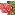 